Внутригородское муниципальное образование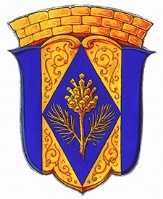 	Санкт-Петербурга поселок Комарово		МУНИЦИПАЛЬНЫЙ СОВЕТ ПЯТОГО СОЗЫВА	РЕШЕНИЕ29  марта 2017 года	                            № 3-1  О принятии новой редакции Устава внутригородского муниципального образования Санкт-Петербурга поселок Комарово В целях проведения в соответствие с действующим законодательством Устава  внутригородского муниципального образования Санкт-Петербурга поселок Комарово, на основании Федерального закона от 06.10.2003 № 131-ФЗ «Об общих принципах организации местного самоуправления в Российской Федерации», Закона Санкт-Петербурга от 23.09.2009 № 420-79 «Об организации местного самоуправления в Санкт-Петербурге», Муниципальный советРЕШИЛ:1. Принять новую редакцию Устава внутригородского муниципального  образования Санкт-Петербурга поселок Комарово ( далее – Новая редакция Устава)     согласно Приложению № 1. 2. Направить новую редакцию Устава на регистрацию в Главное Управление Министерства юстиции Российской Федерации по Санкт-Петербургу.3. Настоящее решение подлежит официальному опубликованию после его государственной регистрации и вступает в силу после  его официального опубликования (обнародования).4. С вступлением в силу новой редакции Устава, считать утратившим силу редакцию Устава, принятого решением муниципального совета муниципального образования  поселок Комарово №3-2 от 27 марта 2013 года  с последующими изменениями: от 08  апреля 2013 года,  от 06 ноября 2013 года, от 16 июня 2014 года,  от 09 марта 2015 года.5. Контроль исполнения настоящего решения возложить на главу муниципального образования.Глава  муниципального образования		                   Журавская А.С.Приложение № 1 к Решению МС №3-1 от 29 марта 2017 УСТАВвнутригородского муниципального образованияСанкт-Петербурга поселок КомаровоНастоящий Устав внутригородского муниципального образования Санкт-Петербурга поселок Комарово (далее – Устав) в соответствии с Конституцией Российской Федерации, Федеральными конституционными законами, Федеральным Законом от 06.10.2003 № 131-ФЗ «Об общих принципах организации местного самоуправления                               в Российской Федерации» (далее – Федеральный закон от 06.10.2003 № 131-ФЗ), иными федеральными законами, Уставом Санкт-Петербурга, Законом Санкт–Петербурга от 23.09.2009 № 420-79 «Об организации местного самоуправления в Санкт-Петербурге» (далее – Закон Санкт–Петербурга от 23.09.2009 № 420-79) и иными законами и иными нормативными правовыми актами Санкт-Петербурга устанавливает порядок организации и осуществления местного самоуправления на территории внутригородского муниципального образования Санкт-Петербурга поселок Комарово (далее – муниципальное образование), исходя из интересов населения муниципального образования, его исторических и иных местных традиций.ГЛАВА 1. ОБЩИЕ ПОЛОЖЕНИЯСтатья 1. Наименование муниципального образованияОфициальное наименование муниципального образования – внутригородское муниципальное образование Санкт-Петербурга поселок Комарово.Наименование муниципального образования на английском языке: Saint-Peterburg municipal entity of Komarovo settlement. 2	Сокращенное наименование муниципального образования - МО поселок Комарово.Статья 2. Описание границ муниципального образованияГраница муниципального образования проходит:от точки пересечения уреза воды берега Финского залива с западной границей квартала 63 Комаровского лесничества на северо-восток по западной границе квартала                           63 Комаровского лесничества, пересекая Приморское шоссе, и далее на северо-восток по просеке до пересечения с Выборгским направлением железной дороги, далее на запад                      160 м по северной стороне полосы отвода Выборгского направления железной дороги до западной границы квартала 57 Комаровского лесничества, далее на северо-восток по западным границам кварталов 57, 47, 35 и 21 Комаровского лесничества до Щучьего озера, далее на запад по урезу воды южного и западного берегов Щучьего озера до просеки между кварталами 11 и 12 Комаровского лесничества до границы                                     с Выборгским районом Ленинградской области.Далее граница идет по местной автодороге до Черного ручья, далее по оси Черного ручья, по оси Щучьего ручья и далее по оси Лесного ручья до мелиоративной канавы, расположенной в квартале 28 Комаровского лесничества.Далее граница идет на юго-запад 530 м и на юго-восток 150 м по оси указанной мелиоративной канавы до просеки, являющейся продолжением на север Саперной улицы, далее на юго-запад по этой просеке, пересекая улицу Валиева, до улицы Танкистов, далее по восточной стороне Саперной улицы, пересекая Выборгское направление железной дороги, до переулка Связи, далее на юго-запад по оси переулка Связи и ее продолжению до Лермонтовского проспекта, далее на запад по оси Лермонтовского проспекта до Приморского шоссе, далее на юго-запад, пересекая Приморское шоссе, по восточной границе квартала 67 Комаровского лесничества до Финского залива, далее на запад по урезу воды берега Финского залива до пересечения с западной границей квартала                           63 Комаровского лесничества.     2.	Муниципальное образование является внутригородской территорией Санкт-Петербурга.3.	Установление и изменение границ муниципального образования, его преобразование осуществляются в порядке, установленном с учетом общих принципов организации местного самоуправления в Российской Федерации и особенностей организации местного самоуправления в субъектах Российской Федерации городах федерального значения законами Санкт-Петербурга с учетом мнения населения муниципального образования.4.	Юридический адрес муниципального образования: 197733 Санкт-Петербург, пос. Комарово, ул. Цветочная, 22.Статья 3. Официальные символы муниципального образования1.	Муниципальное образование в соответствии с федеральным законодательством                                 и геральдическими правилами вправе устанавливать официальные символы, отражающие исторические, культурные, национальные и иные местные традиции и особенности.2.	Официальные символы муниципального образования подлежат государственной регистрации в порядке, установленном Указом Президента Российской Федерации от 21.03.1996 № 403 «О Государственном геральдическом регистре Российской Федерации», Распоряжением Президента Российской Федерации от 13.10.2003                                        № 471-рп «О Порядке выдачи свидетельств о регистрации официальных символов                                     и отличительных знаков в Государственном геральдическом регистре Российской Федерации».3.	Официальные символы муниципального образования и порядок официального использования указанных символов устанавливаются решениями Муниципального совета муниципального образования.ГЛАВА 2. ВОПРОСЫ МЕСТНОГО ЗНАЧЕНИЯСтатья 4. Вопросы местного значения муниципального образованияВопросы местного значения муниципального образования – вопросы непосредственного обеспечения жизнедеятельности населения муниципального образования, решение которых в соответствии с Конституцией Российской Федерации                          и Федеральным законом от 06.10.2003 № 131-ФЗ осуществляется населением и (или) органами местного самоуправления самостоятельно.2.	К вопросам местного значения муниципального образования относятся:1)	принятие Устава муниципального образования и внесение в него изменений и дополнений, издание муниципальных правовых актов;2)	формирование, утверждение, исполнение бюджета муниципального образования и контроль за исполнением данного бюджета;3)	владение, пользование и распоряжение имуществом, находящимся                         в муниципальной собственности муниципального образования; 4)	установление официальных символов и памятных дат муниципального образования и учреждение звания «Почетный житель муниципального образования поселок Комарово»;5)	принятие и организация выполнения планов и программ комплексного социально-экономического развития муниципального образования, а также организация в пределах ведения сбора статистических показателей, характеризующих состояние экономики и социальной сферы муниципального образования, и предоставление указанных данных органам государственной власти в порядке, установленном Правительством Российской Федерации;6)	содействие в установленном порядке исполнительным органам государственной власти Санкт-Петербурга в сборе и обмене информацией в области защиты населения и территорий от чрезвычайных ситуаций, а также содействие                                в информировании населения об угрозе возникновения или о возникновении чрезвычайной ситуации;7)	проведение подготовки и обучения неработающего населения способам защиты и действиям в чрезвычайных ситуациях, а также способам защиты от опасностей, возникающих при ведении военных действий или вследствие этих действий;8)	контроль за обеспечением твердым топливом населения, проживающего на территории муниципального образования в домах, не имеющих центрального отопления, независимо от вида жилищного фонда по розничным ценам на твердое топливо, устанавливаемым Правительством Санкт-Петербурга;9)	оказание натуральной помощи малообеспеченным гражданам, находящимся в трудной жизненной ситуации, нарушающей жизнедеятельность гражданина которую он не может преодолеть самостоятельно, в виде обеспечения их топливом;10)	содействие в осуществлении контроля за соблюдением законодательства                            в сфере благоустройства, включая согласование закрытия ордеров на производство земляных, строительных и ремонтных работ, связанных с благоустройством внутриквартальных территорий, законодательства о розничной торговле, о применении контрольно-кассовых машин на территории муниципального образования; 11)	представление в уполномоченный Правительством Санкт-Петербурга исполнительный орган государственной власти Санкт-Петербурга предложений по схемам размещения нестационарных торговых объектов;12)	выдача разрешений на вступление в брак лицам, достигшим возраста шестнадцати лет, в порядке, установленном семейным законодательством;13)	организация сбора и вывоза бытовых отходов и мусора с территории муниципального образования, на которой расположены жилые дома частного жилищного фонда;14)	участие в проведении публичных слушаний по проекту Правил землепользования и застройки Санкт-Петербурга, по проектам изменений в Правила землепользования и застройки Санкт-Петербурга, по вопросам о предоставлении разрешений на условно разрешенный вид использования земельного участка или объекта капитального строительства или на отклонение от предельных параметров разрешенного строительства, реконструкции объектов капитального строительства, а также                               в деятельности Комиссии по землепользованию и застройке Санкт-Петербурга                                    в соответствии с законами Санкт-Петербурга; 15)	внесение в органы исполнительной власти Санкт-Петербурга предложений по организации и изменению маршрутов, режима работы, остановок наземного городского пассажирского транспорта, установке светофорных объектов, дорожных знаков, нанесению дорожной разметки;16)	определение границ прилегающих территорий, на которых не допускается розничная продажа алкогольной продукции, в порядке, установленном Правительством Российской Федерации;17)	организация информирования, консультирования и содействия жителям муниципального образования по вопросам создания товариществ собственников жилья, советов многоквартирных домов, формирования земельных участков, на которых расположены многоквартирные дома;18)	осуществление регистрации трудового договора, заключаемого работником с работодателем – физическим лицом, не являющимся индивидуальным предпринимателем, а также регистрации факта прекращения указанного договора;19)	установление тарифов на услуги, предоставляемые муниципальными предприятиями и учреждениями, если иное не предусмотрено федеральными законами;20)	осуществление защиты прав потребителей;21)	содействие развитию малого бизнеса на территории муниципального образования;22)	содержание муниципальной информационной службы;23)	учреждение печатного средства массовой информации для опубликования муниципальных правовых актов, обсуждение проектов муниципальных правовых актов по вопросам местного значения, доведения для сведения жителей муниципального образования официальной информации о социально-экономическом и культурном развитии муниципального образования, о развитии его общественной инфраструктуры и иной официальной информации;24)	формирование архивных фондов органов местного самоуправления, муниципальных предприятий и учреждений;25)	участие в реализации мер по профилактике дорожно-транспортного травматизма на территории муниципального образования;26)	участие в деятельности по профилактике правонарушений в Санкт-Петербурге в формах, установленных законодательством Санкт-Петербурга;27)	участие в профилактике терроризма и экстремизма, а также в минимизации и (или) ликвидации последствий их проявлений на территории муниципального образования в форме и порядке, установленных федеральным законодательством                               и законодательством Санкт-Петербурга, в том числе путем:разработки и реализации муниципальных программ в области профилактики терроризма и экстремизма, а также минимизации и (или) ликвидации последствий их проявлений;организации и проведения на территории муниципального образования информационно-пропагандистских мероприятий по разъяснению сущности терроризма и экстремизма, их общественной опасности, по формированию у граждан неприятия идеологии терроризма и экстремизма, в том числе путем распространения информационных материалов, печатной продукции, проведения разъяснительной работы и иных мероприятий;участия в мероприятиях по профилактике терроризма и экстремизма, а также по минимизации и (или) ликвидации последствий их проявлений, организуемых федеральными органами исполнительной власти и (или) исполнительными органами государственной власти Санкт-Петербурга;обеспечения выполнения требований к антитеррористической защищенности объектов, находящихся в муниципальной собственности или в ведении органов местного самоуправления;направления предложений по вопросам участия в профилактике терроризма                           и экстремизма, а также в минимизации и (или) ликвидации последствий их проявлений                                   в исполнительные органы государственной власти Санкт-Петербурга;28)	участие в организации и финансировании:а)	проведения оплачиваемых общественных работ;б)	временного трудоустройства несовершеннолетних в возрасте от 14 до 18 лет                           в свободное от учебы время, безработных граждан, испытывающих трудности в поиске работы, безработных граждан в возрасте от 18 до 20 лет, имеющих среднее профессиональное образование и ищущих работу впервые;в)	ярмарок вакансий и учебных рабочих мест;Участие в организации мероприятий, указанных в подпункте «б» настоящего пункта, осуществляется в порядке, установленном Правительством Санкт-Петербурга.29)	согласование адресного перечня территорий, предназначенных для организации выгула собак;30)	осуществление противодействия коррупции в пределах своих полномочий;31)	создание муниципальных предприятий и учреждений, осуществление финансового обеспечения деятельности муниципальных казенных учреждений                            и финансового обеспечения выполнения муниципального задания бюджетными                               и автономными муниципальными учреждениями, а также осуществления закупок товаров, работ, услуг для обеспечения муниципальных нужд; 32)	назначение, выплата, перерасчет ежемесячной доплаты за стаж (общую продолжительность) работы (службы) в органах местного самоуправления, муниципальных органах муниципальных образований к страховой пенсии по старости, страховой пенсии по инвалидности, пенсии за выслугу лет лицам, замещавшим муниципальные должности, должности муниципальной службы в органах местного самоуправления, муниципальных органах муниципальных образований (далее – доплата                                   к пенсии), а также приостановление, возобновление, прекращение выплаты доплаты                                       к пенсии в соответствии с законом Санкт-Петербурга;32-1) назначение, выплата, перерасчет пенсии за выслугу лет лицам, замещавшим должности муниципальной службы в органах местного самоуправления, муниципальных органах муниципальных образований, а также приостановление, возобновление, прекращение выплаты пенсии за выслугу лет в соответствии с законом Санкт-Петербурга33)	участие в формах, установленных законодательством Санкт-Петербурга,                                в мероприятиях по профилактике незаконного потребления наркотических средств                      и психотропных веществ, новых потенциально опасных психоактивных веществ, наркомании в Санкт-Петербурге;34)	организация профессионального образования и дополнительного профессионального образования выборных должностных лиц местного самоуправления, членов выборных органов местного самоуправления, депутатов муниципальных советов муниципальных образований, муниципальных служащих и работников муниципальных учреждений, организация подготовки кадров для муниципальной службы в порядке, предусмотренном законодательством Российской Федерации об образовании                                        и законодательством Российской Федерации о муниципальной службе;35)	участие в реализации мероприятий по охране здоровья граждан от воздействия окружающего табачного дыма и последствий потребления табака на территории муниципального образования;36)	организационное и материально-техническое обеспечение подготовки                                и проведения муниципальных выборов, местного референдума, голосования по отзыву депутата представительного органа муниципального образования (далее - Муниципальный совет муниципального образования), члена выборного органа местного самоуправления, выборного должностного лица местного самоуправления, голосования по вопросам изменения границ муниципального образования, преобразования муниципального образования, за исключением полномочий исполнительных органов государственной власти Санкт-Петербурга, установленных федеральными законами                                    и законами Санкт-Петербурга;37)	согласование границ зон экстренного оповещения населения;38)	размещение информации о кадровом обеспечении органа местного самоуправления в соответствии с Федеральным законом «Об обеспечении доступа                      к информации о деятельности государственных органов и органов местного самоуправления» на официальном сайте государственной информационной системы                               в области государственной службы в сети «Интернет» в порядке, определяемом Правительством Российской Федерации, и на официальном сайте органа местного самоуправления; 39)	участие в создании условий для реализации мер, направленных на укрепление межнационального и межконфессионального согласия, сохранение                           и развитие языков и культуры народов Российской Федерации, проживающих на территории муниципального образования, социальную и культурную адаптацию мигрантов, профилактику межнациональных (межэтнических) конфликтов;40)	осуществление ведомственного контроля за соблюдением трудового законодательства и иных нормативных правовых актов, содержащих нормы трудового права, в подведомственных организациях в порядке, установленном законодательством Санкт-Петербурга;41)	участие в мероприятиях по охране окружающей среды в границах муниципального образования, за исключением организации и осуществления мероприятий по экологическому контролю;42)	организация и проведение местных и участие в организации и проведении городских праздничных и иных зрелищных мероприятий;43)	организация и проведение мероприятий по сохранению и развитию местных традиций и обрядов;44)	обеспечение условий для развития на территории муниципального образования физической культуры и массового спорта, организация и проведение официальных физкультурных мероприятий, физкультурно-оздоровительных мероприятий и спортивных мероприятий муниципального образования;45)	проведение работ по военно-патриотическому воспитанию граждан;45-1)	участие в работе призывной комиссии на территории муниципального образования и комиссии по постановке граждан на воинский учет на территории муниципального образования;46)	организация и проведение досуговых мероприятий для жителей муниципального образования;47)	осуществление благоустройства территории муниципального образования, включающее:а)	текущий ремонт придомовых территорий и дворовых территорий, включая проезды и въезды, пешеходные дорожки;б)	устройство искусственных неровностей на проездах и въездах на придомовых территориях и дворовых территориях;в)	организацию дополнительных парковочных мест на дворовых территориях;г)	установку, содержание и ремонт ограждений газонов;д)	установку и содержание малых архитектурных форм, уличной мебели                                     и хозяйственно-бытового оборудования, необходимого для благоустройства территории муниципального образования;е)	создание зон отдыха, в том числе обустройство, содержание и уборку территории детских площадок;ж)	обустройство, содержание и уборку территорий спортивных площадок;з)	оборудование контейнерных площадок на дворовых территориях;и)	выполнение оформления к праздничным мероприятиям на территории муниципального образования;к)	участие в пределах своей компетенции в обеспечении чистоты и порядка на территории муниципального образования, включая ликвидацию несанкционированных свалок бытовых отходов, мусора и уборку территорий, водных акваторий, тупиков                     и проездов, не включенных в адресные программы, утвержденные исполнительными органами государственной власти Санкт-Петербурга;л)	озеленение территорий зеленых насаждений общего пользования местного значения, в том числе организацию работ по компенсационному озеленению, осуществляемому в соответствии с законом Санкт-Петербурга, содержание, включая уборку, территорий зеленых насаждений общего пользования местного значения, в том числе расположенных на них элементов благоустройства, ремонт объектов зеленых насаждений и защиту зеленых насаждений в границах указанных территорий;м)	проведение паспортизации территорий зеленых насаждений общего пользования местного значения на территории муниципального образования, включая проведение учета зеленых насаждений искусственного происхождения и иных элементов благоустройства, расположенных на территориях зеленых насаждений общего пользования местного значения;н)	организация санитарных рубок, а также удаление аварийных, больных деревьев                                   и кустарников в отношении зеленых насаждений общего пользования местного значения;о)	создание (размещение) объектов зеленых насаждений на территориях зеленых насаждений общего пользования местного значения.48)	проведение в установленном порядке минимально необходимых мероприятий по обеспечению доступности городской среды для маломобильных групп населения на территориях дворов муниципальных образований;49)	оказание в порядке и формах, установленных Законом Санкт-Петербурга от 23.09.2009 № 420-79 поддержки гражданам и их объединениям, участвующим                           в охране общественного порядка на территории муниципального образования;50)	осуществление мероприятий по содержанию в порядке и благоустройству воинских захоронений, мемориальных сооружений и объектов, увековечивающих память погибших при защите Отечества, расположенных вне земельных участков, входящих                        в состав комплексов, включающих земельные участки, здания, сооружения                                                и иные объекты, предназначенные для осуществления погребения, оказания услуг, связанных с погребением, а также содержания мест погребения (далее - кладбища), за исключением воинских захоронений, мемориальных сооружений и объектов, увековечивающих память погибших при защите Отечества, расположенных вне кладбищ, включенных в перечень, утвержденный Правительством Санкт-Петербурга,                                  в отношении которых мероприятия по содержанию в порядке и благоустройству осуществляются Правительством Санкт-Петербурга;50-1)	обеспечение сохранности воинских захоронений, расположенных вне земельных участков, входящих в состав кладбищ, за исключением воинских захоронений, расположенных вне кладбищ, включенных в перечень, утвержденный Правительством Санкт-Петербурга, в отношении которых мероприятия по обеспечению сохранности осуществляются Правительством Санкт-Петербурга;50-2)	восстановление пришедших в негодность воинских захоронений, мемориальных сооружений и объектов, увековечивающих память погибших, расположенных вне земельных участков, входящих в состав кладбищ, за исключением воинских захоронений, мемориальных сооружений и объектов, увековечивающих память погибших, расположенных вне земельных участков, входящих в состав кладбищ, включенных в перечень, утвержденный Правительством Санкт-Петербурга,                                      в отношении которых мероприятия по восстановлению пришедших в негодность осуществляются Правительством Санкт-Петербурга;51)	организация установки указателей с названиями улиц и номерами домов;52)	текущий ремонт и содержание дорог, расположенных в пределах границ муниципального образования, в соответствии с перечнем, утвержденным Правительством Санкт-Петербурга.3. Установленный настоящей статьей перечень вопросов местного значения муниципального образования является исчерпывающим и не может быть изменен иначе как путем внесения изменений и (или) дополнений в Закон Санкт-Петербурга от 23.09.2009 № 420-79.ГЛАВА 3. НАДЕЛЕНИЕ ОРГАНОВ МЕСТНОГО САМОУПРАВЛЕНИЯ МУНИЦИПАЛЬНОГО ОБРАЗОВАНИЯ ОТДЕЛЬНЫМИ ГОСУДАРСТВЕННЫМИ ПОЛНОМОЧИЯМИСтатья 5. Порядок наделения органов местного самоуправления отдельными государственными полномочиями Санкт-Петербурга1.	Полномочия органов местного самоуправления, установленные федеральными законами и законами Санкт-Петербурга, по вопросам, не отнесенным Законом Санкт-Петербурга от 23.09.2009 № 420-79 к вопросам местного значения, являются отдельными государственными полномочиями Санкт-Петербурга, передаваемыми для осуществления органам местного самоуправления.2.	Наделение органов местного самоуправления муниципального образования отдельными государственными полномочиями Санкт-Петербурга осуществляется законами Санкт-Петербурга.	Наделение органов местного самоуправления отдельными государственными полномочиями Санкт-Петербурга иными нормативными правовыми актами Санкт-Петербурга не допускается.3.	Органы местного самоуправления могут наделяться отдельными государственными полномочиями Санкт-Петербурга на неограниченный срок либо, если данные полномочия имеют определенный срок действия на срок действия этих полномочий.4.	Финансовое обеспечение отдельных государственных полномочий Санкт-Петербурга, переданных органам местного самоуправления, осуществляется только за счет предоставляемых местным бюджетам субвенций из бюджета Санкт-Петербурга.	Органы местного самоуправления имеют право дополнительно использовать собственные материальные ресурсы и финансовые средства для осуществления переданных им отдельных государственных полномочий в случаях и порядке, предусмотренных настоящим Уставом.Статья 6. Порядок и случаи использования органами местного самоуправления собственных материальных ресурсов и финансовых средств для осуществления переданных государственных полномочийОрганы местного самоуправления вправе дополнительно использовать собственные материальные ресурсы финансовые средства муниципального образования для осуществления переданных им отдельных государственных полномочий в случае, если использование собственных материальных ресурсов и финансовых средств не повлечет неисполнение бюджетных обязательств муниципального образования, возникающих в связи с решением вопросов местного значения.Решение Муниципального совета муниципального образования                                       о дополнительном использовании органами местного самоуправления собственных материальных ресурсов и финансовых средств для осуществления переданных им отдельных государственных полномочий вносится на рассмотрение Муниципального совета муниципального образования по инициативе главы местной администрации или при наличии заключения главы местной администрации.Заключение главы местной администрации о дополнительном использовании органами местного самоуправления собственных материальных ресурсов                                   и финансовых средств для осуществления переданных им отдельных государственных полномочий должно содержать:наименование отдельных государственных полномочий, для осуществления которых дополнительно используются собственные материальные ресурсы и финансовые средства;цель дополнительного использования собственных материальных ресурсов и финансовых средств для осуществления отдельных государственных полномочий;финансово-экономическое обоснование необходимости использования собственных материальных ресурсов и финансовых средств для осуществления отдельных государственных полномочий.Решение Муниципального совета муниципального образования                                          о дополнительном использовании органами местного самоуправления собственных материальных ресурсов и финансовых средств для осуществления переданных им отдельных государственных полномочий принимается большинством голосов от установленной численности депутатов Муниципального совета муниципального образования.Статья 7. Осуществление органами местного самоуправления отдельных государственных полномочий Санкт-ПетербургаПо вопросам осуществления органами местного самоуправления отдельных государственных полномочий Санкт-Петербурга исполнительные органы государственной власти Санкт-Петербурга в случаях, установленных федеральными законами и законами Санкт-Петербурга, в пределах своей компетенции вправе издать обязательные для исполнения нормативные акты и осуществлять контроль за их исполнением.Признанное в судебном порядке несоответствие законов Санкт-Петербурга, иных нормативных правовых актов Санкт-Петербурга, предусматривающих наделение органов местного самоуправления отдельными государственными полномочиями Санкт-Петербурга, требованиям, предусмотренным Федеральным законом от 06.10.2003                                                     № 131-ФЗ, является основанием для отказа от исполнения указанных полномочий.Органы местного самоуправления несут ответственность за осуществление отдельных государственных полномочий Санкт-Петербурга в пределах выделенных муниципальному образованию на эти цели материальных ресурсов и финансовых средств.Статья 8. Государственный контроль за осуществлением органами местного самоуправления отдельных государственных полномочий Санкт-ПетербургаОрганы государственной власти Санкт-Петербурга осуществляют контроль за осуществлением органами местного самоуправления отдельных государственных полномочий Санкт-Петербурга, а также за использованием предоставленных на эти цели материальных ресурсов и финансовых средств.Органы местного самоуправления и должностные лица местного самоуправления обязаны в соответствии с требованиями Федерального закона от 06.10.2003 № 131-ФЗ, предоставлять уполномоченным государственным органам документы, связанные                                                           с осуществлением отдельных государственных полномочий Санкт-Петербурга.В случае выявления нарушений требований законов по вопросам осуществления органами местного самоуправления или должностными лицами местного самоуправления отдельных государственных полномочий Санкт-Петербурга уполномоченные органы государственной власти Санкт-Петербурга вправе давать письменные предписания по устранению таких нарушений, обязательные для использования органами местного самоуправления и должностными лицами местного самоуправления.Указанные предписания могут быть обжалованы в судебном порядке.ГЛАВА 4. ФОРМЫ, ПОРЯДОК И ГАРАНТИИ УЧАСТИЯ НАСЕЛЕНИЯВ РЕШЕНИИ ВОПРОСОВ МЕСТНОГО ЗНАЧЕНИЯСтатья 9. Местный референдум1.	В целях решения непосредственно населением вопросов местного значения проводится местный референдум. 2.	Местный референдум проводится на всей территории муниципального образования.3.	Решение о назначении местного референдума принимается Муниципальным советом муниципального образования:1)	по инициативе, выдвинутой гражданами Российской Федерации, имеющими право на участие в местном референдуме;2)	по инициативе, выдвинутой избирательными объединениями, иными общественными объединениями, уставы которых предусматривают участие в выборах                                   и (или) референдумах и которые зарегистрированы в порядке и сроки, установленные федеральным законом; 3)	по инициативе Муниципального совета муниципального образования                          и главы Местной администрации выдвинутой ими совместно. 4.	Условием назначения местного референдума по инициативе граждан, избирательных объединений, иных общественных объединений, указанных                                   в подпункте 2 пункта 3 настоящей статьи, является сбор подписей в поддержку данной инициативы, количество которых устанавливается Законом Санкт-Петербурга от 19.03.2004 № 138-22 «О местном референдуме в Санкт-Петербурге» (далее - Закон Санкт-Петербурга от 19.03.2004 № 138-22) и не может превышать 5 процентов от числа участников референдума, зарегистрированных на территории муниципального образования в соответствии с Федеральным законом от 12.06.2002 № 67-ФЗ «Об основных гарантиях избирательных прав и права на участие в референдуме граждан Российской Федерации» (далее – Федеральный закон от 12.06.2002 № 67-ФЗ).Инициатива проведения референдума, выдвинутая гражданами, избирательными объединениями, иными общественными объединениями, указанными в подпункте                            2 пункта 3 настоящей статьи, оформляется в порядке, установленном Федеральным законом от 12.06.2002 № 67-ФЗ и принятым в соответствии с ним Законом Санкт-Петербурга от 19.03.2004 № 138-22.Инициатива проведения референдума, выдвинутая совместно Муниципальным советом муниципального образования и главой Местной администрации, оформляется правовыми актами Муниципального совета муниципального образования и главы Местной администрации.5.	Муниципальный совет муниципального образования обязан назначить местный референдум в течение 30 дней со дня поступления в Муниципальный совет муниципального образования документов, на основании которых назначается местный референдум.	В случае, если местный референдум не назначен Муниципальным советом муниципального образования в установленные сроки, референдум в соответствии                              с Федеральным законом от 12.06.2002 № 67-ФЗ назначается судом на основании обращения граждан, избирательных объединений, главы муниципального образования, органов государственной власти субъекта Российской Федерации, избирательной комиссии субъекта Российской Федерации или прокурора. Назначенный судом местный референдум организуется избирательной комиссией муниципального образования,                                       а обеспечение его проведения осуществляется исполнительным органом государственной власти субъекта Российской Федерации или иным органом, на который судом возложено обеспечение проведения местного референдума.6.	В местном референдуме имеют право участвовать граждане Российской Федерации, место жительства которых расположено в границах муниципального образования. Граждане Российской Федерации участвуют в местном референдуме на основе всеобщего равного и прямого волеизъявления при тайном голосовании.	Итоги голосования и принятое на местном референдуме решение подлежит официальному опубликованию (обнародованию).7.	Принятое на местном референдуме решение подлежит обязательному исполнению на территории муниципального образования и не нуждается в утверждении какими-либо органами государственной власти, их должностными лицами или органами местного самоуправления.8.	Органы местного самоуправления обеспечивают исполнение принятого на местном референдуме решения в соответствии с разграничением полномочий между ними, определенным настоящим Уставом.9.	Решение о проведении местного референдума, а также принятое на местном референдуме решение может быть обжаловано в судебном порядке гражданами, органами местного самоуправления, прокурором, уполномоченными федеральным законом органами государственной власти.10.	Гарантии прав граждан на участие в местном референдуме, а также порядок подготовки и проведения местного референдума устанавливаются Федеральным законом от 12.06.2002 № 67-ФЗ и принятым в соответствии с ним Законом Санкт-Петербурга от 19.03.2004 № 138-22.Статья 10. Голосование по отзыву депутата представительного органа, главы муниципального образования1.	Голосование по отзыву депутата, главы муниципального образования проводится по инициативе населения в порядке, установленном Федеральным законом от 12.06.2002 № 67-ФЗ и принятым в соответствии с ним Законом Санкт-Петербурга от 19.03.2004                                      № 138-22, с учетом особенностей, предусмотренных Федеральным законом от 06.10.2003 № 131-ФЗ, настоящим Уставом.2.	Отзыв депутата, главы муниципального образования возможен по одному из следующих оснований:1)	нарушение депутатом, главой муниципального образования законодательства Российской Федерации и (или) законодательства Санкт-Петербурга, факт совершения которого установлен соответствующим судом. Отзыв по данному основанию не освобождает депутата, главу муниципального образования от иной ответственности, предусмотренной федеральными законами и законами Санкт-Петербурга;2)	неоднократное грубое без уважительных причин неисполнение депутатом, главой муниципального образования своих обязанностей, установленное соответствующим судом, в том числе:а) систематическое (более трех раз подряд) непосещение заседаний Муниципального совета муниципального образования депутатом, оповещенным о месте, дате и времени проведения соответствующего заседания.б) систематическое (более двух раз подряд) непроведение предусмотренного пунктом 4 статьи 43 настоящего Устава отчета депутата перед избирателями.Основанием для отзыва главы муниципального образования является также  нарушение срока издания муниципального правового акта, необходимого для реализации решения, принятого путем прямого волеизъявления населения;3. 	Депутат, глава муниципального образования, в отношении которого инициировано голосование по отзыву, осуществляя защиту своих интересов, имеет право присутствовать на собраниях инициативной группы по отзыву депутата, главы муниципального образования, а также заседаниях Муниципального совета муниципального образования                              и избирательной комиссии муниципального образования, давать объяснения по поводу обстоятельств, выдвигаемых в качестве основания для отзыва. Члены инициативной группы, избирательная комиссия муниципального образования, должностные лица местного самоуправления муниципального образования обязаны обеспечить своевременное и надлежащее уведомление депутата, главы муниципального образования о времени и месте рассмотрения вопроса о его отзыве.	Со дня, следующего за днем принятия избирательной комиссией муниципального образования решения о разрешении сбора подписей в поддержку инициирования процедуры отзыва депутата, главы муниципального образования, указанное лицо вправе давать разъяснения населению муниципального образования непосредственно                                    и (или) через средства массовой информации муниципального образования по поводу обстоятельств, выдвигаемых в качестве оснований отзыва.4.	Депутат, глава муниципального образования считается отозванным, если за отзыв проголосовало не менее половины избирателей, зарегистрированных соответственно                                  в избирательном округе (муниципальном образовании).5.	Итоги голосования по отзыву депутата, главы муниципального образования                     и принятые решения подлежат официальному опубликованию (обнародованию).Статья 11. Муниципальные выборы1.	Муниципальные выборы проводятся в целях избрания депутатов Муниципального совета муниципального образования на основе всеобщего равного и прямого избирательного права при тайном голосовании.	Муниципальные выборы проводятся один раз в пять лет на основе мажоритарной избирательной системы по одному многомандатному избирательному округу, образованному в границах муниципального образования, при которой избранным считается кандидат в депутаты (далее - кандидат), набравший установленное Законом Санкт-Петербурга от 26.05.2014 № 303-46 «О выборах депутатов муниципальных советов внутригородских муниципальных образований» большинство голосов (далее – Закон Санкт-Петербурга от 26.05.2014 № 303-46).Муниципальные выборы назначаются Муниципальным советом муниципального образования не ранее чем за 90 дней и не позднее, чем за 80 дней до дня голосования. Решение о назначении выборов подлежит официальному опубликованию                                             в средствах массовой информации не позднее чем через пять дней со дня его принятия.Гарантии избирательных прав граждан при проведении муниципальных выборов, порядок назначения, подготовки, проведения, установления итогов и определения результатов муниципальных выборов устанавливаются Федеральным законом от 12.06.2002 № 67-ФЗ и принятым в соответствии с ним Законом Санкт-Петербурга от 26.05.2014 № 303-46.Итоги муниципальных выборов подлежат официальному опубликованию (обнародованию).Статья 12. Голосование по вопросам изменения границ муниципального образования, преобразования муниципального образованияВ случаях, предусмотренных Федеральным законом от 06.10.2003 № 131-ФЗ,                              в целях получения согласия населения при изменении границ муниципального образования, преобразовании муниципального образования проводится голосование по вопросам изменения границ муниципального образования, преобразования муниципального образования.Голосование по вопросам изменения границ муниципального образования, преобразования муниципального образования проводится на всей территории муниципального образования или на части его территории.Голосование по вопросам изменения границ муниципального образования, преобразования муниципального образования назначается Муниципальным советом муниципального образования и проводится в порядке, установленном Федеральным законом от 12.06.2002 № 67-ФЗ и принятым в соответствии с ним законом Санкт-Петербурга от 19.03.2004 № 138-22, с учетом особенностей, установленных Федеральным законом от 06.10.2003 № 131-ФЗ.Голосование по вопросам изменения границ муниципального образования, преобразования муниципального образования считается состоявшимся, если в нем приняло участие более половины жителей муниципального образования или части муниципального образования, обладающих избирательным правом. Согласие населения на изменение границ муниципального образования, преобразование муниципального образования считается полученным, если за указанные изменения, преобразование проголосовало более половины принявших участие в голосовании жителей муниципального образования или части муниципального образования.Итоги голосования по вопросам изменения границ муниципального образования, преобразования муниципального образования и принятые решения подлежат официальному опубликованию (обнародованию).Статья 13. Правотворческая инициатива гражданС правотворческой инициативой может выступить инициативная группа граждан, обладающих избирательным правом, в порядке, установленном решением Муниципального совета муниципального образования. 	Минимальная численность инициативной группы граждан устанавливается решением Муниципального совета муниципального образования и не может превышать                                3 процента от числа жителей муниципального образования, обладающих избирательным правом.	В случае отсутствия решения Муниципального совета муниципального образования, регулирующего порядок реализации правотворческой инициативы граждан, принятие к рассмотрению и рассмотрение проекта муниципального правового акта, внесенного гражданами, осуществляются в соответствии с Федеральным законом от 06.10.2003 № 131-ФЗ.Проект муниципального правового акта, внесенный в порядке реализации правотворческой инициативы граждан, подлежит обязательному рассмотрению органом местного самоуправления или должностным лицом местного самоуправления,                                           к компетенции которых относится принятие соответствующего акта, в течение трех месяцев со дня его внесения.	Представителям инициативной группы граждан должна быть обеспечена возможность изложения своей позиции при рассмотрении указанного проекта.	В случае, если принятие муниципального правового акта, проект которого внесен                                                                                         в порядке реализации правотворческой инициативы граждан, относится к компетенции коллегиального органа местного самоуправления, указанный проект должен быть рассмотрен на открытом заседании данного органа.Мотивированное решение, принятое по результатам рассмотрения проекта муниципального правового акта, внесенного в порядке реализации правотворческой инициативы граждан, должно быть официально в письменной форме доведено до сведения внесшей его инициативной группы граждан.Статья 14. Территориальное общественное самоуправлениеПод территориальным общественным самоуправлением понимается самоорганизация граждан по месту их жительства на части территории муниципального образования для самостоятельного и под свою ответственность осуществления собственных инициатив по вопросам местного значения.Границы территории, на которой осуществляется территориальное общественное самоуправление, устанавливаются решением Муниципального совета муниципального образования по предложению населения, проживающего на данной территории.Территориальное общественное самоуправление осуществляется непосредственно населением посредством проведения собраний и конференций граждан, а также посредством создания органов территориального общественного самоуправления.Территориальное общественное самоуправление может осуществляться                          в пределах следующих территорий проживания граждан: подъезд многоквартирного жилого дома; многоквартирный жилой дом, группа жилых домов, жилой микрорайон, иные территории проживания граждан.Орган территориального общественного самоуправления избираются на собраниях или конференциях граждан, проживающих на соответствующей территории.Территориальное общественное самоуправление считается учрежденным                           с момента регистрации устава территориального общественного самоуправления уполномоченным органом местного самоуправления муниципального образования. Порядок регистрации устава территориального общественного самоуправления определяется решением Муниципального совета муниципального образования.Территориальное общественное самоуправление в соответствии с его уставом может являться юридическим лицом и подлежит государственной регистрации                              в организационно правовой форме некоммерческой организации.Собрание граждан по вопросам организации и осуществления территориального общественного самоуправления считается правомочным, если в нем принимают участие не менее одной трети жителей соответствующей территории, достигших шестнадцатилетнего возраста.Конференция граждан по вопросам организации и осуществления территориального общественного самоуправления считается правомочной, если в ней принимают участие не менее двух третей избранных на собраниях граждан делегатов, представляющих не менее одной трети жителей соответствующей территории, достигших шестнадцатилетнего возраста.К исключительным полномочиям собрания, конференции граждан, осуществляющих территориальное общественное самоуправление, относятся:установление структуры органов территориального общественного самоуправления;принятие устава территориального общественного самоуправления, внесение в него изменений и дополнений;избрание органов территориального общественного самоуправления;определение основных направлений деятельности территориального общественного самоуправления;утверждение сметы доходов и расходов территориального общественного самоуправления и отчета о ее исполнении;рассмотрение и утверждение отчетов о деятельности органов территориального общественного самоуправления.Органы территориального общественного самоуправления:представляют интересы населения, проживающего на соответствующей территории;обеспечивают исполнение решений, принятых на собраниях                                  и конференциях граждан; могут осуществлять хозяйственную деятельность по благоустройству территории, иную хозяйственную деятельность, направленную на удовлетворение социально-бытовых потребностей граждан, проживающих на соответствующей территории, как за счет средств указанных граждан, так и на основании договора между органами территориального общественного самоуправления и органами местного самоуправления с использованием средств местного бюджета;вправе вносить в органы местного самоуправления проекты муниципальных правовых актов, подлежащие обязательному рассмотрению этими органами                                             и должностными лицами местного самоуправления, к компетенции которых отнесено принятие указанных актов.В уставе территориального общественного самоуправления устанавливаются:территория, на которой оно осуществляется;цели, задачи, формы и основные направления деятельности территориального общественного самоуправления;порядок формирования, прекращения полномочий, права и обязанности, срок полномочий органов территориального общественного самоуправления;порядок принятия решений;порядок приобретения имущества, а также порядок пользования                            и распоряжения указанным имуществом и финансовыми средствами;порядок прекращения осуществления территориального общественного самоуправления.Дополнительные требования к уставу территориального общественного самоуправления муниципального образования устанавливаться не могут.Порядок организации и осуществления территориального общественного самоуправления, условия и порядок выделения необходимых средств из местного бюджета определяются решениями Муниципального совета муниципального образования.Статья 15. Участие прокурора Курортного района Санкт-Петербурга в правотворческой деятельностиС правотворческой инициативой вправе выступить прокурор района либо лицо, исполняющее его обязанности.Проект муниципального правового акта муниципального образования, внесенный в порядке реализации правотворческой инициативы прокурора района либо лица, исполняющего его обязанности, подлежит обязательному рассмотрению органом местного самоуправления муниципального образования или должностным лицом муниципального образования, к компетенции которых относится принятие такого акта,                                                  в течение трех месяцев со дня его внесения.2.	Прокурору района либо лицу, исполняющему его обязанности, должна быть обеспечена возможность изложения своей позиции при рассмотрении указанного проекта нормативного правового акта муниципального образования.3.	Мотивированное решение, принятое по результатам рассмотрения проекта муниципального правового акта, внесенного в порядке реализации правотворческой инициативы прокурора района, либо лица, исполняющего его обязанности, должно быть официально в письменной форме доведено до сведения прокурора района, либо лица, исполняющего его обязанности.Статья 16. Публичные слушания1.	Для обсуждения проектов муниципальных правовых актов по вопросам местного значения с участием жителей муниципального образования Муниципальным советом муниципального образования, главой муниципального образования могут проводиться публичные слушания.2.	Публичные слушания проводятся по инициативе населения, Муниципального совета муниципального образования или главы муниципального образования. Публичные слушания, проводимые по инициативе населения или Муниципального совета муниципального образования, назначаются Муниципальным советом муниципального образования, а по инициативе главы муниципального образования - главой муниципального образования.3.	На публичные слушания должны выноситься:1)	проект Устава муниципального образования, а также проект муниципального нормативного правового акта о внесении изменений и дополнений                       в данный Устав, кроме случаев, когда в Устав муниципального образования вносятся изменения в форме точного воспроизведения положений Конституции Российской Федерации, федеральных законов, Устава или законов субъекта Российской Федерации в целях приведения данного Устава в соответствие с этими нормативными правовыми актами;2)	проект местного бюджета и годовой отчет о его исполнении;3)	проекты планов и программ развития муниципального образования;4)	вопросы о преобразовании муниципального образования, за исключением случаев, если в соответствии со статьей 13 Федерального закона от 06.10.2003 № 131-ФЗ для преобразования муниципального образования требуется получение согласия населения муниципального образования, выраженного путем голосования.4.	Порядок организации и проведения публичных слушаний определяются решением Муниципального совета муниципального образования и должен предусматривать заблаговременное оповещение жителей муниципального образования о времени и месте проведения публичных слушаний, заблаговременное ознакомление с проектом муниципального правового акта, другие меры, обеспечивающие участие в публичных слушаниях жителей муниципального образования, опубликование (обнародование) результатов публичных слушаний, включая мотивированное обоснование принятых решений.Статья 17. Собрание граждан1.	Для обсуждения вопросов местного значения, информирования населения                        о деятельности органов местного самоуправления и должностных лиц местного самоуправления, осуществления территориального общественного самоуправления на части территории муниципального образования могут проводиться собрания граждан.Собрание граждан проводится по инициативе населения, Муниципального совета муниципального образования, главы муниципального образования, а также                         в случаях, предусмотренных уставом территориального общественного самоуправления. Собрание граждан, проводимое по инициативе Муниципального совета муниципального образования или главы муниципального образования, назначается соответственно Муниципальным советом муниципального образования или главой муниципального образования.Собрание граждан, проводимое по инициативе населения, назначается Муниципальным советом муниципального образования в порядке, установленном настоящим Уставом.Для реализации инициативы населения о проведении собрания граждан образуется инициативная группа граждан, проживающих на территории муниципального образования, в количестве 10 человек. Инициативная группа по проведению собрания граждан обращается в Муниципальный совет муниципального образования с ходатайством о проведении собрания граждан.	В ходатайстве о назначении собрания граждан указывается вопрос (вопросы), которые предлагается обсудить на собрании граждан.	В ходатайстве инициативной группы по проведению собрания граждан должен (должны) содержаться вопрос (вопросы), предлагаемый (предлагаемые) инициативной группой для вынесения на собрание граждан, территория муниципального образования, на которой предлагается провести собрание граждан, фамилия, имя, отчество, дата                              и место рождения гражданина, серия, номер и дата выдачи его паспорта или документа, заменяющего паспорт, с указанием наименования или кода выдавшего его органа,                               а также адрес места жительства каждого члена инициативной группы.	Ходатайство подписывается всеми членами инициативной группы. Ходатайство подлежит рассмотрению на ближайшем заседании Муниципального совета муниципального образования, но не позднее чем в тридцатидневный срок с момента поступления.	По итогам рассмотрения ходатайства Муниципальный совет муниципального образования принимает решение:в случае соответствия указанного ходатайства и вопроса (вопросов) предлагаемого (предлагаемых) инициативной группой для вынесения на собрание граждан, требованиям настоящей статьи – о назначении собрания граждан;в противном случае – об отказе в назначении собрания граждан.В решении собрания граждан указываются дата его проведения, территория его проведения и вопрос (вопросы), выносимый (выносимые) на собрание граждан.Порядок назначения и проведения собрания граждан в целях осуществления территориального общественного самоуправления определяется уставом территориального общественного самоуправления.Собрание граждан может принимать обращения к органам местного самоуправления и должностным лицам местного самоуправления муниципального образования, а также избирать лиц, уполномоченных представлять собрание граждан во взаимоотношениях с органами местного самоуправления и должностными лицами местного самоуправления муниципального образования.Собрание граждан, проводимое по вопросам, связанным с осуществлением территориального общественного самоуправления, принимает решения по вопросам, отнесенным к его компетенции уставом территориального общественного самоуправления.Обращения, принятые собранием граждан, подлежат обязательному рассмотрению органами местного самоуправления и должностными лицами местного самоуправления,                                    к компетенции которых отнесено решение содержащихся в обращениях вопросов,                                          с направлением письменного ответа.Порядок назначения и проведения собрания граждан, а также полномочия собрания граждан определяются Федеральным законом от 06.10.2003 № 131-ФЗ, решениями Муниципального совета муниципального образования. Итоги собрания граждан подлежат официальному опубликованию (обнародованию). Статья 18. Конференция граждан (собрание делегатов)В случаях, предусмотренных решением Муниципального совета муниципального образования, уставом территориального общественного самоуправления, полномочия собрания граждан могут осуществляться конференцией граждан (собранием делегатов).Порядок назначения и проведения конференции граждан (собрания делегатов), избрания делегатов определяется решением Муниципального совета муниципального образования, уставом территориального общественного самоуправления.Итоги конференции граждан (собрания делегатов) подлежат официальному опубликованию (обнародованию).Статья 19. Опрос граждан1.	Опрос граждан проводится на всей территории муниципального образования или на части его территории для выявления мнения населения и его учета при принятии решений органами местного самоуправления и должностными лицами местного самоуправления, а также органами государственной власти Санкт-Петербурга.Результаты опроса носят рекомендательный характер.В опросе граждан имеют право участвовать жители муниципального образования, обладающие избирательным правом.Опрос граждан проводится по инициативе:Муниципального совета муниципального образования или главы муниципального образования - по вопросам местного значения;2)	органов государственной власти Санкт-Петербурга - для учета мнения граждан при принятии решений об изменении целевого назначения земель муниципального образования для объектов регионального и межрегионального значения.4.	Порядок назначения и проведения опроса граждан определяется решением Муниципального совета муниципального образования в соответствии с Законом Санкт-Петербурга от 23.09.2009 № 420-79.5.	Решение о назначении опроса граждан принимается Муниципальным советом муниципального образования. В решении Муниципального совета муниципального образования о назначении опроса граждан устанавливаются:1)	дата и сроки проведения опроса;2)	формулировка вопроса (вопросов), предлагаемого (предлагаемых) при проведении опроса;3)	методика проведения опроса; 4)	форма опросного листа;5)	минимальная численность жителей муниципального образования, участвующих в опросе.6.	Жители муниципального образования должны быть проинформированы                            о проведении опроса граждан не менее чем за 10 дней до его проведения.7.	Финансирование мероприятий, связанных с подготовкой и проведения опроса граждан, осуществляется:1)	за счет средств местного бюджета - при проведении опроса по инициативе органов местного самоуправления;2)	за счет средств бюджета Санкт-Петербурга - при проведении опроса по инициативе органов государственной власти Санкт-Петербурга.Статья 20. Обращения граждан в органы местного самоуправленияГраждане имеют право на индивидуальные и коллективные обращения                                  в органы местного самоуправления.Обращения граждан подлежат рассмотрению в порядке и сроки, установленные Федеральным законом от 02.05.2006 № 59-ФЗ «О порядке рассмотрения обращений граждан Российской Федерации».За нарушение порядка и сроков рассмотрения обращений граждан должностные лица местного самоуправления несут ответственность в соответствии                                                      с законодательством Российской Федерации.Статья 21. Другие формы непосредственного осуществления населением местного самоуправления и участия в его осуществленииНаряду с предусмотренными настоящим Уставом формами непосредственного осуществления населением местного самоуправления и участия населения                                     в осуществлении местного самоуправления граждане вправе участвовать                                        в осуществлении местного самоуправления в иных формах, не противоречащих Конституции Российской федерации, Федеральному закону от 06.10.2003г. № 131-ФЗ                 и иным федеральными законам, Уставу Санкт-Петербурга и законам Санкт-Петербурга.Непосредственное осуществление населением местного самоуправления                            и участие населения в осуществлении местного самоуправления основываются на принципах законности, добровольности.Государственные органы и их должностные лица, органы местного самоуправления и должностные лица местного самоуправления обязаны содействовать населению в непосредственном осуществлении населением местного самоуправления                                       и участии населения в осуществлении местного самоуправления.ГЛАВА 5. ОРГАНЫ МЕСТНОГО САМОУПРАВЛЕНИЯ И ДОЛЖНОСТНЫЕ ЛИЦА МЕСТНОГО САМОУПРАВЛЕНИЯСтатья 22. Органы местного самоуправления муниципального образования1.	Структуру органов местного самоуправления муниципального образования составляют:1)	представительный орган муниципального образования - Муниципальный совет внутригородского муниципального образования Санкт-Петербурга поселок Комарово; 2)	глава муниципального образования – глава внутригородского муниципального образования Санкт-Петербурга поселок Комарово;3)	исполнительно-распорядительный орган муниципального образования - Местная администрация внутригородского муниципального образования Санкт-Петербурга поселок Комарово;2.	Органы местного самоуправления не входят в систему органов государственной власти.3.	Изменение структуры органов местного самоуправления осуществляется не иначе как путем внесения изменений в настоящий Устав.	Решение Муниципального совета муниципального образования об изменении структуры органов местного самоуправления вступает в силу не ранее чем по истечении срока полномочий представительного органа муниципального образования, принявшего указанное решение, за исключением случаев, предусмотренных Федеральным законом от 06.10.2003г. № 131-ФЗ.Статья 23. Муниципальный совет муниципального образования1.	Полное официальное наименование представительного органа муниципального образования - Муниципальный совет внутригородского муниципального образования Санкт-Петербурга поселок Комарово.Сокращенное наименование представительного органа муниципального образования -  МСМО поселок Комарово.Наименование органа на английском языке: Municipal council of Komarovo settlement.Место нахождения Муниципального совета муниципального образования: Санкт-Петербург, поселок Комарово, улица Цветочная, дом 22.Муниципальный совет муниципального образования обладает правами юридического лица.Муниципальный совет муниципального образования состоит из 10 депутатов.Срок полномочий Муниципального совета муниципального образования составляет 5 лет.Муниципальный совет муниципального образования может осуществлять свои полномочия в случае избрания не менее двух третей от установленной пунктом 2 настоящей статьи численности депутатов.Вновь избранный Муниципальный совет муниципального образования собирается на первое заседание не позднее 30 дней со дня избрания Муниципального совета муниципального образования в правомочном составе.Заседание Муниципального совета муниципального образования считается правомочным, если на нем присутствует не менее 50 процентов от числа избранных на день выборов депутатов.Заседания Муниципального совета муниципального образования проводятся                       в соответствии с Регламентом заседаний, утвержденным решением Муниципального совета муниципального образования, но не реже одного раза в три месяца.Полномочия Муниципального совета муниципального образования прекращаются со дня начала работы Муниципального совета муниципального образования нового созыва.Организацию деятельности Муниципального совета муниципального образования осуществляет глава муниципального образования, исполняющий полномочия председателя Муниципального совета муниципального образования, и избираемый Муниципальным советом муниципального образования из своего состава в порядке, установленном статьей 28 настоящего Устава.Муниципальным советом муниципального образования для предварительной подготовки и рассмотрения вопросов, выносимых на заседания Муниципального совета муниципального образования, организации контроля за деятельностью иных органов местного самоуправления муниципального образования, а также для разрешения иных вопросов могут образовываться постоянные комиссии, рабочие группы в порядке, установленном Регламентом Муниципального совета муниципального образования.Расходы на обеспечение деятельности Муниципального совета муниципального образования предусматриваются в местном бюджете отдельной строкой в соответствии с классификацией расходов бюджетов Российской Федерации.Управление и (или) распоряжение Муниципальным советом муниципального образования или отдельными депутатами (группами депутатов) в какой бы то ни было форме средствами местного бюджета в процессе его исполнения не допускается,                         за исключением средств местного бюджета, направляемых на обеспечение деятельности представительного органа муниципального образования и депутатов.Статья 24. Компетенция Муниципального совета муниципального образованияВ исключительной компетенции Муниципального совета муниципального образования находятся:принятие Устава муниципального образования и внесение в него изменений и дополнений;утверждение местного бюджета и годового отчета о его исполнении;принятие планов и программ развития муниципального образования, утверждение отчетов об их исполнении;определение порядка управления и распоряжения имуществом, находящимся в муниципальной собственности;определение порядка принятия решений о создании, реорганизации                         и ликвидации муниципальных предприятий, а также об установлении тарифов на услуги муниципальных предприятий и учреждений, выполнение работ, за исключением случаев, предусмотренных федеральными законами;определение порядка участия муниципального образования                                          в организациях межмуниципального сотрудничества;определение порядка материально-технического и организационного обеспечения деятельности органов местного самоуправления;контроль за исполнением органами местного самоуправления                                      и должностными лицами местного самоуправления полномочий по решению вопросов местного значения;принятие решения об удалении главы муниципального образования                             в отставку.Муниципальный совет муниципального образования заслушивает ежегодные отчеты главы муниципального образования, главы местной администрации                                   о результатах их деятельности, деятельности местной администрации и иных подведомственных главе муниципального образования органов местного самоуправления, в том числе о решении вопросов, представленных Муниципальным советом муниципального образования.Муниципальный совет муниципального образования также осуществляет иные полномочия, отнесенные к его компетенции федеральными законами и принятыми                            в соответствии с ними Уставом Санкт-Петербурга, законами Санкт-Петербурга, настоящим Уставом.Статья 25. Досрочное прекращение полномочий Муниципального совета муниципального образования, депутата Муниципального совета муниципального образования 1.	Полномочия Муниципального совета муниципального образования прекращаются досрочно в случае:1)	роспуска Муниципального совета муниципального образования в порядке и по основаниям в соответствии со статьей 63 настоящего Устава;2) 	принятия Муниципальным советом муниципального образования решения                                          о самороспуске в порядке, установленной статьей 26 настоящего Устава;3)	вступления в силу решения Санкт-Петербургского городского суда                                о неправомочности состава депутатов Муниципального совета муниципального образования, в том числе в связи со сложением депутатами своих полномочий;4)	преобразования муниципального образования;5)	увеличения численности избирателей муниципального образования более чем на 25 процентов, произошедшего вследствие изменения границ муниципального образования;6)	нарушения срока издания муниципального правового акта, требуемого для реализации решения, принятого путем прямого волеизъявления граждан.2.	Досрочное прекращение полномочий Муниципального совета муниципального образования влечет досрочное прекращение полномочий его депутатов.3.	В случае досрочного прекращения полномочий Муниципального совета муниципального образования, досрочные выборы в Муниципальный совет муниципального образования проводятся в сроки, установленные Федеральным законом от 12.06.2002 № 67-ФЗ «Об основных гарантиях избирательных прав и прав на участие в референдуме граждан Российской Федерации».4.Полномочия депутата Муниципального совета муниципального образования прекращаются досрочно в случае:1) смерти;2) отставки по собственному желанию;3) признания судом недееспособным или ограниченно дееспособным;4) признания судом безвестно отсутствующим или объявления умершим;5) вступления в отношении его в законную силу обвинительного приговора суда;6) выезда за пределы Российской Федерации на постоянное место жительства;7) прекращения гражданства Российской Федерации, прекращения гражданства иностранного государства - участника международного договора Российской Федерации, в соответствии с которым иностранный гражданин имеет право быть избранным в органы местного самоуправления, приобретения им гражданства иностранного государства либо получения им вида на жительство или иного документа, подтверждающего право на постоянное проживание гражданина Российской Федерации на территории иностранного государства, не являющегося участником международного договора Российской Федерации, в соответствии с которым гражданин Российской Федерации, имеющий гражданство иностранного государства, имеет право быть избранным в органы местного самоуправления;8) отзыва избирателями;9) призыва на военную службу или направления на заменяющую ее альтернативную гражданскую службу;10) в иных случаях, установленных Федеральным законом от 06.10.2003 № 131-ФЗ и иными федеральными законами.5. Решение Муниципального совета муниципального образования о досрочном прекращении полномочий депутата Муниципального совета муниципального образования принимается не позднее чем через 30 дней со дня появления основания для досрочного прекращения полномочий, а если это основание появилось в период между сессиями Муниципального совета муниципального образования, - не позднее чем через три месяца со дня появления такого основания.Статья 26. Порядок самороспуска Муниципального совета муниципального образованияСамороспуск Муниципального совета муниципального образования – досрочное прекращение осуществления Муниципальным советом муниципального образования своих полномочий.С мотивированной инициативой о самороспуске Муниципального совета муниципального образования может выступить группа депутатов численностью не менее 50 процентов от установленной настоящим Уставом численности депутатов, путем подачи главе муниципального образования письменного заявления, подписанного всеми депутатами этой  группы.Письменное заявление, указанное в пункте 2 настоящей статьи, подлежит рассмотрению на заседании Муниципального совета муниципального образования не позднее чем через 30 дней со дня его подачи.Заседание Муниципального совета муниципального образования по вопросу самороспуска проводится открыто и гласно, должно гарантировать возможность всестороннего и объективного обсуждения всех обстоятельств и обоснований инициативы самороспуска депутатами.Решение о самороспуске Муниципального совета муниципального образования принимается большинством в две трети голосов от установленной численности депутатов.Решение о самороспуске представительного Муниципального совета муниципального образования подлежит официальному опубликованию в средствах массовой информации муниципального образования не позднее чем через пять дней со дня его принятия.Решение о самороспуске Муниципального совета муниципального образования не позднее трех дней со дня принятия должно быть доведено до сведения избирательной комиссии муниципального образования.Статья 27. Глава муниципального образованияГлава муниципального образования является высшим должностным лицом муниципального образования и наделяется уставом муниципального образования                       в соответствии с настоящим Уставом собственными полномочиями по решению вопросов местного значения.Глава муниципального образования осуществляет свои полномочия на постоянной основе.Глава муниципального образования подконтролен и подотчетен населению                          и Муниципальному совету муниципального образования.Глава муниципального образования не позднее 1 апреля текущего года представляет Муниципальному совету муниципального образования ежегодные отчеты                                  о результатах своей деятельности, в том числе о решении вопросов, поставленных Муниципальным советом муниципального образования.Статья 28. Выборы главы муниципального образования1.	Глава муниципального образования избирается Муниципальным советом муниципального образования из своего состава на срок полномочий Муниципального совета муниципального образования и исполняет полномочия его председателя.2.	Выборы главы муниципального образования проводятся в срок не позднее 30 дней со дня избрания Муниципального совета муниципального образования                                     в правомочном составе.3.	Глава муниципального образования избирается тайным голосованием.4.	Избранным на должность главы муниципального образования считается кандидат, набравший большинство голосов от установленной настоящим Уставом численности депутатов Муниципального совета муниципального образования. 5.	Полномочия главы муниципального образования начинаются со дня его вступления в должность и прекращаются в день вступления в должность вновь избранного главы муниципального образования.Статья 29. Полномочия главы муниципального образованияГлава муниципального образования:представляет муниципальное образование в отношениях с органами местного самоуправления других муниципальных образований, органами государственной власти, гражданами и организациями, без доверенности действует от имени муниципального образования;подписывает и обнародует в порядке, установленном настоящим Уставом, нормативные правовые акты, принятые Муниципальным советом муниципального образования;издает в пределах своих полномочий правовые акты;вправе требовать созыва внеочередного заседания Муниципального совета муниципального образования;обеспечивает осуществление органами местного самоуправления полномочий по решению вопросов местного значения и отдельных государственных полномочий, переданных органам местного самоуправления федеральными законами                                      и законами Санкт-Петербурга;осуществляет иные полномочия, отнесенные к его компетенции федеральными законами и принятыми в соответствии с ними Уставом Санкт-Петербурга, законами Санкт-Петербурга, настоящим Уставом.Статья 30. Досрочное прекращение полномочий главы муниципального образованияПолномочия главы муниципального образования прекращаются досрочно в случае:смерти;отставки по собственному желанию;удаления в отставку в соответствии со статьей 65 настоящего Устава;отрешения от должности в соответствии со статьей 64 настоящего Устава;признания судом недееспособным или ограниченно дееспособным;признания судом безвестно отсутствующим или объявления умершим;вступления в отношении его в законную силу обвинительного приговора суда;выезда за пределы Российской Федерации на постоянное место жительства;прекращения гражданства Российской федерации, прекращения гражданства иностранного государства – участника международного договора Российской федерации, в соответствии с которым иностранный гражданин имеет право быть избранным в органы местного самоуправления, приобретения им гражданства иностранного государства либо получения им вида на жительство или иного документа, подтверждающего право на постоянное проживание гражданина Российской Федерации на территории иностранного государства, не являющегося участником международного договора Российской Федерации, в соответствии с которым гражданин Российской Федерации, имеющий гражданство иностранного государства, имеет право быть избранным в органы местного самоуправления;отзыва избирателями;установленной в судебном порядке стойкой неспособности по состоянию здоровья осуществлять полномочия главы муниципального образования;преобразования муниципального образования;увеличения численности избирателей муниципального образования более чем на 25 процентов, произошедшее вследствие изменения границ муниципального образования.В случае досрочного прекращения полномочий главы муниципального образования либо применения к нему по решению суда мер процессуального принуждения в виде заключения под стражу или временного отстранения от должности, а также в период временного отсутствия (командировка, отпуск, временная нетрудоспособность и др.) его полномочия временно исполняет его заместитель, который избирается Муниципальным советом муниципального образования из своего состава в порядке, установленном статьей 31 настоящего Устава.Статья 31. Заместитель главы муниципального образования1.	Заместитель главы муниципального образования избирается Муниципальным советом муниципального образования из своего состава на срок полномочий Муниципального совета муниципального образования на непостоянной основе.2.	Заместитель главы избирается на должность тайным голосованием.2.	Избранным на должность заместителя главы муниципального образования считается кандидат, набравший более половины голосов от установленной настоящим Уставом численности депутатов Муниципального совета муниципального образования.3.	Заместитель главы муниципального образования исполняет полномочия главы муниципального образования в случае его отсутствия, в том числе и как  председателя Муниципального совета муниципального образования.4.	Досрочное прекращение полномочий заместителя главы муниципального образования осуществляется по основаниям, предусмотренным статьей 30 настоящего Устава.Статья 32. Комиссии Муниципального совета муниципального образования1.	Для предварительной подготовки и рассмотрения вопросов, выносимых на заседания Муниципального совета муниципального образования, и организации контроля за деятельностью иных органов местного самоуправления муниципального образования из числа депутатов Муниципального совета муниципального образования могут образовываться постоянные и временные комиссии.2.	Постоянные комиссии Муниципальным советом муниципального образования образуются на срок полномочий Муниципального совета муниципального образования.3.	Постоянная комиссия возглавляется председателем постоянной комиссии, избираемым из числа депутатов Муниципального совета муниципального образования по представлению главы муниципального образования или заместителя главы муниципального образования.4.	Депутат Муниципального совета муниципального образования вправе входить                                         в состав не более двух постоянных комиссий Муниципального совета муниципального образования и быть председателем не более одной постоянной комиссии.Глава муниципального образования не вправе быть председателем постоянной комиссии Муниципального совета муниципального образования.5.	Наименования постоянных комиссий Муниципального совета муниципального образования, их персональный состав и положение о порядке работы постоянных комиссий Муниципального совета муниципального образования определяются решениями Муниципального совета муниципального образования.6.	В случае принятия решения Муниципальным советом муниципального образования о распределении и закреплении за депутатом (депутатами) обязанностей по предварительной подготовке и рассмотрению вопросов, выносимых на заседания               Муниципального совета муниципального образования в соответствии с перечнем вопросов местного значения и по организации контроля за деятельностью иных органов местного самоуправления муниципального образования, постоянные комиссии Муниципального совета муниципального образования могут не образовываться.7.	Для подготовки отдельных вопросов и проектов решений на рассмотрение Муниципальным советом муниципального образования, их правовой, экономической                        и иной экспертизы по предложениям депутатов Муниципального совета муниципального образования могут образовываться временные (рабочие) комиссии Муниципального совета муниципального образования.Статья. 33 Порядок проведения заседаний Муниципального совета муниципального образованияМуниципальный совет муниципального образования является правомочным, если в его состав избрано не менее двух третей от установленной пунктом 2 статьи                                             23 настоящего Устава численности депутатов Муниципального совета муниципального образования. Муниципальный совет муниципального образования нового созыва собирается не позднее, чем на десятый день после официального опубликования результатов выборов депутатов Муниципального совета муниципального образования нового созыва.Первое заседание депутатов Муниципального совета муниципального образования нового созыва открывает глава муниципального образования, избранный из депутатов Муниципального совета муниципального образования предыдущего созыва, а в случае его отсутствия - старший по возрасту депутат Муниципального совета муниципального образования.Заседания Муниципального совета муниципального образования проводятся по мере необходимости, но не реже одного раза в три месяца.Срок оповещения, форма созыва и порядок ведения дел Муниципального совета муниципального образования при проведении очередных заседаний определяются Регламентом заседаний Муниципального совета муниципального образования, утверждаемым Муниципальным советом муниципального образования.Заседания Муниципального совета муниципального образования являются открытыми. В случаях, установленных Регламентом заседаний Муниципального совета, Муниципального совета муниципального образования может принять решение                                    о проведении закрытого заседания или закрытом рассмотрении отдельных вопросов повестки дня.Заседание Муниципального совета муниципального образования правомочно, если на нем присутствует не менее 50 процентов от числа избранных на день выборов депутатов.Решения считаются принятыми, если за них проголосовало более половины от числа избранных на день выборов депутатов Муниципального совета муниципального образования.Решения Муниципального совета муниципального образования, устанавливающие правила, обязательные для исполнения на территории муниципального образования принимаются большинством голосов от установленной численности депутатов Муниципального совета муниципального образования, если иное не установлено действующим законодательством.Муниципальный совет муниципального образования по вопросам, входящим                     в его компетенцию, принимает решения.Принятие решений производится открытым поименным голосованием, а по персональным вопросам - тайным голосованием.Нормативные правовые акты Муниципального совета муниципального образования, предусматривающие осуществление расходов из средств местного бюджета, могут быть внесены на рассмотрение Муниципального совета муниципального образования только по инициативе главы Местной администрации или при наличии заключения главы Местной администрации.Статья. 34  Аппарат Муниципального советаОбеспечение деятельности Муниципального совета муниципального образования осуществляет аппарат Муниципального совета муниципального образования.Структура и штатное расписание аппарата Муниципального совета муниципального образования утверждается Муниципальным советом по представлению главы муниципального образования.Руководство аппаратом Муниципального совета осуществляет глава муниципального образования.Должностные обязанности сотрудников аппарата Муниципального совета устанавливаются их должностными инструкциями, которые утверждает глава муниципального образования.В штатном расписании аппарата Муниципального совета муниципального образования могут быть предусмотрены должности для осуществления технического обеспечения деятельности Муниципального совета, не являющиеся выборными муниципальными должностями и муниципальными должностями муниципальной службы.Статья 35. Местная администрацияМестная администрация является исполнительно-распорядительным органом муниципального образования и наделяется настоящим Уставом полномочиями по решению вопросов местного значения и полномочиями для осуществления отдельных государственных полномочий, переданных органам местного самоуправления муниципального образования федеральными законами и законами Санкт-Петербурга.Полное наименование местной администрации: Местная администрация  внутригородского муниципального образования Санкт-Петербурга поселок Комарово.Сокращенное наименование: МА МО поселок Комарово.Наименование организации на английском языке: Local administration of municipal entity of Komarovo settlement.Место нахождения: Санкт-Петербург, поселок Комарово, улица Цветочная, дом 22Местная администрация обладает правами юридического лица.Местной администрацией руководит глава Местной администрации на принципах единоначалия.Структура Местной администрации утверждается Муниципальным советом муниципального образования по представлению главы Местной администрации.                          В структуру Местной администрации могут входить отраслевые (функциональные)                         органы Местной администрации.Статья 36. Глава Местной администрации1.	Главой Местной администрации является лицо, назначаемое на должность главы Местной администрации по контракту, заключаемому по результатам конкурса на замещение указанной должности на срок полномочий Муниципального совета муниципального образования, принявшего решение о назначении лица на должность главы Местной администрации (до дня начала работы Муниципального совета муниципального образования нового созыва), но не менее чем на два года.2.	Условия контракта для главы Местной администрации утверждаются Муниципальным советом муниципального образования в части, касающейся осуществления полномочий по решению вопросов местного значения и Законом Санкт-Петербурга от 15.02.2000 № 53-8 «О регулировании отдельных вопросов муниципальной службы в Санкт-Петербурге» в части, касающейся осуществления отдельных государственных полномочий, переданных органам местного самоуправления федеральными законами и законами Санкт-Петербурга.3.	Порядок проведения конкурса на замещение должности главы местной администрации, общее число членов конкурсной комиссии устанавливаются решением Муниципального совета муниципального образования.4.	При формировании конкурсной комиссии половина ее членов назначается Муниципальным советом муниципального образования, а другая половина – Губернатором Санкт–Петербурга. Муниципальный совет муниципального образования в течение трех дней со дня принятия решения о проведении конкурса на замещение должности главы Местной администрации направляет Губернатору Санкт – Петербурга заверенную копию решения о проведении конкурса на замещение должности главы Местной администрации, заверенную копию решения о порядке проведения конкурса на замещение должности главы Местной администрации, сведения об общем числе членов конкурсной комиссии, установленном Муниципальным советом муниципального образования.Губернатор Санкт-Петербурга в соответствии с Законом Санкт–Петербурга от 23.09.2009 № 420-79 в течение десяти дней со дня поступления документов, указанных                                в абзаце втором настоящей части, издает постановление о назначении членов конкурсной комиссии, которое в течение семи дней со дня издания направляется в Муниципальный совет муниципального образования.5.	Лицо назначается на должность главы Местной администрации Муниципальным советом муниципального образования из числа кандидатов, представленных конкурсной комиссией по результатам конкурса. Контракт с главой Местной администрации заключается главой муниципального образования. Порядок назначения лица на должность главы Местной администрации по результатам конкурса, заключения и расторжения контракта с главой Местной администрации, ограничения для главы Местной администрации, основания для досрочного прекращения полномочий главы Местной администрации определяются в соответствии с настоящим Уставом, Федеральным законом от 06.10.2003 № 131-ФЗ, иными федеральными законами, законами Санкт-Петербурга, Уставом Санкт-Петербурга.6.	Глава Местной администрации, осуществляющий свои полномочия на основе контракта:1)	подконтролен и подотчетен Муниципальному совету муниципального образования;2)	представляет Муниципальному совету муниципального образования ежегодные отчеты о результатах своей деятельности и деятельности Местной администрации, в том числе о решении вопросов, поставленных Муниципальным советом муниципального образования;3)	обеспечивает осуществление Местной администрацией полномочий по решению вопросов местного значения и отдельных государственных полномочий, переданных органам местного самоуправления федеральными законами и законами Санкт-Петербурга.7.	Глава Местной администрации не вправе заниматься предпринимательской,                          а также иной оплачиваемой деятельностью, за исключением преподавательской, научной и иной творческой деятельности. При этом преподавательская, научная и иная творческая деятельность не может финансироваться исключительно за счет средств иностранных государств, международных и иностранных организаций, иностранных граждан и лиц без гражданства, если иное не предусмотрено международным договором Российской Федерации или законодательством Российской Федерации. Глава Местной администрации не вправе входить в состав органов управления, попечительских или наблюдательных советов, иных органов иностранных некоммерческих неправительственных организаций и действующих на территории Российской Федерации их структурных подразделений, если иное не предусмотрено международным договором Российской Федерации.8.	Глава Местной администрации должен соблюдать ограничения и запреты                                        и исполнять обязанности, которые установлены Федеральным законом от 25.12.2008                         № 273-ФЗ «О противодействии коррупции» и другими федеральными законами.9.	Полномочия главы Местной администрации, осуществляемые на основе контракта, прекращаются досрочно в случае:1)	смерти;2)	отставки по собственному желанию;3)	расторжения контракта в соответствии с пунктом 10 настоящей статьи;4)	отрешения от должности в соответствии со статьей 64 настоящего Устава;5)	признания судом недееспособным или ограниченно дееспособным;6)	признания судом безвестно отсутствующим или объявления умершим;7)	вступления в отношении его в законную силу обвинительного приговора суда;8)	выезда за пределы Российской Федерации на постоянное место жительства;9)	прекращения гражданства Российской Федерации, прекращения гражданства иностранного государства – участника международного договора Российской Федерации, в соответствии с которым иностранный гражданин имеет право быть избранным в органы местного самоуправления, приобретения им гражданства иностранного государства либо получения им вида на жительство или иного документа, подтверждающего право на постоянное проживание гражданина Российской Федерации на территории иностранного государства, не являющегося участником международного договора Российской Федерации, в соответствии с которым гражданин Российской Федерации, имеющий гражданство иностранного государства, имеет право быть избранным в органы местного самоуправления;10)	призыва на военную службу или направления на замещающую ее альтернативную гражданскую службу;11)	преобразования муниципального образования;12)	увеличения численности избирателей муниципального образования более чем на 25 процентов, произошедшего вследствие изменения границ муниципального образования;13)	вступления в должность главы муниципального образования, исполняющего полномочия главы местной администрации.10.	Контракт с главой Местной администрации, может быть расторгнут по соглашению сторон или в судебном порядке на основании заявления:1)	Муниципального совета муниципального образования или главы муниципального образования – в связи с нарушением условий контракта в части, касающейся решения вопросов местного значения, а также в связи с несоблюдением ограничений установленных частью 7 настоящей статьи;2)	Губернатора Санкт-Петербурга – в связи с нарушением условий контракта в части, касающейся осуществления отдельных государственных полномочий, переданных органам местного самоуправления федеральными законами и законами субъектов Российской Федерации, а также в связи с несоблюдением ограничений, установленных частью 7 настоящей статьи;3)	Главы Местной администрации – в связи с нарушениями условий контракта органами местного самоуправления и (или) органами государственной власти.11. В случае досрочного прекращения полномочий главы местной администрации либо применения к нему по решению суда мер процессуального принуждения в виде заключения под стражу или временного отстранения от должности, а также в период временного отсутствия (командировка, отпуск, временная нетрудоспособность и др.) главы местной администрации его полномочия временно исполняет заместитель главы местной администрации.Статья 37. Полномочия Местной администрации муниципального образования  Местная администрация:разрабатывает проекты местного бюджета, планов, программ, решений, постановлений, представляемых главой Местной администрации на рассмотрение Муниципального совета муниципального образования;исполняет местный бюджет и представляет на утверждение Муниципального совета муниципального образования годовой отчет о его исполнении;исполняет решения Муниципального совета муниципального образования, принятые в пределах его компетенции;обеспечивает содержание и использование находящихся в муниципальной собственности жилищного фонда и нежилых помещений, транспорта, учреждений здравоохранения, образования, культуры, социальной защиты населения, других муниципальных учреждений;управляет муниципальной и иной переданной в управление муниципальному образованию собственностью;осуществляет отдельные государственные полномочия, переданные Местной администрации федеральными законами и законами Санкт-Петербурга;осуществляет иные полномочия по решению вопросов местного значения, не отнесенные к компетенции Муниципального совета муниципального образования, иных органов местного самоуправления муниципального образования.Статья 38. Заместитель главы Местной администрации 1.	В структуре Местной администрации предусматривается должность заместителя главы Местной администрации.2.	В период временного отсутствия (командировка, отпуск, временная нетрудоспособность и т.п.) главы Местной администрации его полномочия исполняет заместитель главы Местной администрации.3.	В случае досрочного прекращения контракта с главой Местной администрации,                           а также в период со дня истечения срока полномочий Муниципального совета муниципального образования, назначившего на должность главу Местной администрации до дня принятия Муниципальным советом муниципального образования нового созыва решения о назначении главы Местной администрации по результатам конкурса, исполнение полномочий главы Местной администрации осуществляет заместитель главы Местной администрации.4.	Заместитель главы Местной администрации должен соблюдать ограничения                                 и запреты, установленные Федеральным законом от 25.12.2008 № 273 «О противодействии коррупции» и иными федеральными законами, законами и иными нормативными правовыми актами Санкт-Петербурга.Статья 39. Структура и порядок формирования Местной администрации 1.	Структура Местной администрации утверждается Муниципальным советом муниципального образования по представлению главы Местной администрации.2.	Органы Местной администрации осуществляют организационно-распорядительную деятельность в пределах своей компетенции в соответствии                          с положениями о структурных подразделениях Местной администрации, утверждаемыми главой Местной администрации.3.	Штатное  расписание Местной администрации утверждает глава Местной администрации.4.	Полномочия руководителей и сотрудников структурных подразделений Местной администрации устанавливаются их должностными инструкциями, которые утверждаются главой Местной администрации.5.	В штатном расписании Местной администрации могут быть установлены должности для осуществления технического обеспечения деятельности Местной администрации, не являющиеся выборными муниципальными должностями                                 и муниципальными должностями муниципальной службы.6.	Местная администрация действует в соответствии с положениями федерального законодательства, законов Санкт-Петербурга и настоящего Устава.Статья 40 Финансирование деятельности Местной администрации 1.	 Финансирование деятельности Местной администрации осуществляется за счет средств местного бюджета.2.	Расходы по обеспечению деятельности Местной администрации  предусматриваются в местном бюджете отдельной строкой.Статья 41. Осуществление внешнего муниципального финансового контроля1. 	Осуществление внешнего муниципального финансового контроля регулируется Федеральным законом от 07.02.2011 № 6-ФЗ «Об общих принципах организации                     и деятельности контрольно-счетных органов субъектов Российской Федерации                                и муниципальных образований», Федеральным законом от 06.10.2003 № 131-ФЗ, Бюджетным кодексом Российской Федерации, другими федеральными законами                               и иными нормативными правовыми актами Российской Федерации, решениями Муниципального совета муниципального образования.2.	В случае и порядке, установленном федеральными законами, правовое регулирование внешнего муниципального финансового контроля осуществляется также законами Санкт-Петербурга.3.	В порядке, определяемом Законом Санкт-Петербурга от 13.07.2011 № 455-85                            «О Контрольно-счетной палате Санкт-Петербурга» Муниципальный совет муниципального образования вправе заключить соглашение с Контрольно-счетной палатой Санкт-Петербурга о передаче ей полномочий по осуществлению внешнего муниципального финансового контроля. На основании соглашения о передаче полномочий по осуществлению внешнего муниципального финансового контроля, заключенного Муниципальным советом муниципального образования в порядке, определяемом Законом Санкт-Петербурга, внешний финансовый муниципальный контроль осуществляется Контрольно-счетной палатой Санкт-Петербурга.Статья 42. Избирательная комиссия муниципального образования1.	Избирательная комиссия муниципального образования является муниципальным органом, который не входит в структуру органов местного самоуправления муниципального образования.2.	Избирательная комиссия муниципального образования организует подготовку                    и проведение муниципальных выборов, местного референдума, голосования по отзыву депутата, главы муниципального образования, голосования по вопросам изменения границ муниципального  образования, преобразования муниципального образования.3.	Нормативным правовым актом органа местного самоуправления избирательной комиссии муниципального образования может быть придан статус юридического лица.4.	Срок полномочий избирательной комиссии муниципального образования составляет 5 лет.5.	Избирательная комиссия муниципального образования формируется Муниципальным советом муниципального образования в соответствии с Федеральным законом от 12.06.2002 № 67-ФЗ в количестве 8 членов с правом решающего голоса (устанавливается количество членов избирательной комиссии с правом решающего голоса в соответствии с Федеральным законом от 12.06.2002 № 67-ФЗ).6.	Порядок формирования и полномочия избирательных комиссий муниципальных образований устанавливаются Федеральным законом от 12.06.2002 № 67-ФЗ и Законом Санкт-Петербурга от 26.05.2014 № 303-46.Статья 43. Депутат Муниципального совета муниципального образованияДепутаты Муниципального совета муниципального образования избираются на                              5 лет гражданами, обладающими активным избирательным правом, на основе всеобщего, равного и прямого избирательного права при тайном голосовании. Активным избирательным правом в соответствии с Конституцией Российской Федерации                                    и федеральными законами обладает гражданин Российской Федерации, достигший на день голосования на выборах возраста 18 лет, место жительства которого расположено                                              в пределах соответствующего избирательного округа, что устанавливается органами регистрационного учета граждан Российской Федерации по месту пребывания и по месту жительства в пределах Российской Федерации.Депутатом Муниципального совета муниципального образования может быть избран гражданин Российской Федерации, обладающий пассивным избирательным правом в соответствии с Конституцией Российской Федерации и Федеральным законом от 12.06.2002 № 67-ФЗ и достигший на день голосования 18 лет.Граждане Российской Федерации, имеющие гражданство иностранного государства либо вид на жительство или иной документ, подтверждающий право на постоянное проживание гражданина Российской Федерации на территории иностранного государства, вправе быть избранными в депутаты, если это предусмотрено международным договором Российской Федерации.Депутат Муниципального совета муниципального образования представляет население избирательного округа, в котором он был избран, руководствуется  в своей деятельности Конституцией Российской Федерации, федеральными законами и иными нормативными правовыми актами Российской Федерации, законами Санкт-Петербурга и настоящим Уставом, отчитывается о своей деятельности перед избирателями не реже одного раза в год.Каждый депутат Муниципального совета вправе иметь помощника (помощников), работающего на общественных началах.Статья 44. Гарантии осуществления полномочий депутата Муниципального совета муниципального образования, главы муниципального образования1.	Депутаты Муниципального совета муниципального образования осуществляют свои полномочия, как правило, на непостоянной основе.	На постоянной основе могут работать не более 10 процентов депутатов от установленной численности Муниципального совета муниципального образования.	Глава муниципального образования осуществляет свои полномочия на постоянной основе.Депутату, главе муниципального образования предоставляются гарантии, установленные настоящим Уставом в соответствии с Федеральным законом от 06.10.2003 № 131-ФЗ и Закона Санкт-Петербурга от 03.10.2008 № 537-94 «О гарантиях осуществления полномочий депутата муниципального совета внутригородского муниципального образования Санкт-Петербурга, члена выборного органам местного самоуправления в Санкт-Петербурге, выборного должностного лица местного самоуправления в Санкт-Петербурге».Депутату, главе муниципального образования обеспечиваются условия для беспрепятственного осуществления своих полномочий.Гарантии прав депутатов, главы муниципального образования при привлечении их к уголовной или административной ответственности, задержании, аресте, обыске, допросе, совершении в отношении их иных уголовно-процессуальных                                           и административно-процессуальных действий, а также при проведении оперативно-розыскных мероприятий в отношении депутатов муниципальных советов, членов выборных органов местного самоуправления, выборных должностных лиц местного самоуправления, занимаемого ими жилого и (или) служебного помещения, их багажа, личных и служебных транспортных средств, переписки, используемых ими средств связи, принадлежащих им документов устанавливаются федеральными законами.Депутат, глава муниципального образования не могут быть привлечены                          к уголовной ответственности или административной ответственности за высказанное мнение, позицию, выраженную при голосовании, и другие действия, соответствующие статусу депутата Муниципального совета муниципального образования, выборного должностного лица местного самоуправления, в том числе по истечении срока их полномочий. Данное положение не распространяется на случаи, когда депутатом Муниципального совета муниципального образования выборным должностным лицом местного самоуправления были допущены публичные оскорбления, клевета или иные нарушения, ответственность за которые предусмотрена федеральным законом.5.	Депутат Муниципального совета муниципального образования вправе вносить на рассмотрение Муниципального совета муниципального образования обращение для признания его депутатским запросом.6.	Депутат, глава муниципального образования при осуществлении полномочий                        в Муниципальном совете муниципального образования вправе:1)	лично участвовать в обсуждении и принятии решений Муниципальным советом муниципального образования, в том числе в установленном порядке:	избирать и быть избранным на муниципальные должности, в комиссии, рабочие группы и другие органы, формируемые в соответствии с настоящим Уставом Муниципальным советом муниципального образования;	вносить вопросы на рассмотрение Муниципального совета муниципального образования;	вносить предложения и замечания по повестке дня заседания Муниципального совета муниципального образования, порядку рассмотрения вопросов на заседании Муниципального совета муниципального образования, ведению заседаний Муниципального совета муниципального образования, а также по существу обсуждаемых вопросов;	выступать по обсуждаемым вопросам на заседаниях Муниципального совета муниципального образования, а также с обоснованием своих предложений по мотивам голосования, давать справки;	вносить проекты муниципальных правовых актов для рассмотрения органами  местного самоуправления муниципального образования и (или) должностными лицами местного самоуправления муниципального образования в случаях, установленных Федеральным законом от 06.10.2003 № 131-ФЗ и настоящим Уставом.2)	информировать избирателей о своей деятельности и деятельности органов местного самоуправления муниципального образования, в том числе посредством проведения встреч с избирателями, ведение приема избирателей;3)	направлять обращения в государственные органы, органы местного самоуправления муниципальных образований, иные муниципальные органы                                    и к должностным лицам, в организации в соответствии с действующим законодательством;4)	осуществлять иные права, предусмотренные федеральными законами, законами Санкт-Петербурга, настоящим Уставом и другими муниципальными правовыми актами.7.	Депутат или группа депутатов вправе обращаться с депутатским запросом                             к органам местного самоуправления муниципальных образований, иным муниципальным органам по вопросам депутатской деятельности.8.	По вопросам своей деятельности депутат, глава муниципального образования на территории муниципального образования пользуется правом приема в первоочередном порядке должностными лицами органов местного самоуправления.9.	Депутату, главе муниципального образования обеспечивается возможность пользования правовыми актами, принятыми органами местного самоуправления муниципального образования, а также документами и информационно-справочными материалами, поступающими в указанные органы в соответствии с федеральными законами.10.	Депутат, глава муниципального образования имеют удостоверения об избрании депутатом, главой муниципального образования, подтверждающие личность                               и полномочия, которые они осуществляют в течение срока своих полномочий.	Удостоверение выдаются депутату, главе муниципального образования избирательной комиссией, проводившей муниципальные выборы, в порядке, установленном законом Санкт-Петербурга о муниципальных выборах в Санкт-Петербурге.11.	Депутат муниципального совета, глава муниципального образования имеют нагрудные знаки. Положение о нагрудном знаке депутата, главы муниципального образования устанавливается муниципальными правовыми актами представительного органа муниципального образования.12.	Осуществляющим свои полномочия на постоянной основе депутату, главе муниципального образования присваиваются классные чины в порядке, установленном законами Санкт-Петербурга.13.	Депутату, главе муниципального образования, осуществляющим свои полномочия на постоянной основе, выплачивается денежное содержание.	Депутату, главе муниципального образования, осуществляющим свои полномочия на непостоянной основе, выплачивается денежная компенсация в связи                                   с осуществлением им своего мандата, размер и порядок выплаты, которой устанавливается решением Муниципального совета муниципального образования и не может превышать 12 расчетных единиц в год в соответствии с Законом Санкт-Петербурга от 06.07.2005 № 347-40 «О расчетной единице».	Срок полномочий депутата, главы муниципального образования, осуществляющих свои полномочия на постоянной основе, засчитываются в стаж муниципальной службы.	В случае роспуска Муниципального совета муниципального образования депутату, главе муниципального образования, осуществляющим свои полномочия на постоянной основе, гарантируются льготы и компенсации, предусмотренные для высвобождения работников законодательством Российской федерации о труде.14.	Депутату, главе муниципального образования, осуществляющим свои полномочия на постоянной основе, предоставляется ежегодный отпуск с сохранением замещаемой муниципальной должности и денежного содержания, а также отпуск без сохранения денежного содержания.15.	Депутат, глава муниципального образования, осуществляющие свои полномочия на постоянной основе, могут быть включены в состав официальных делегаций Санкт-Петербурга.16.	Депутату, главе муниципального образования, осуществляющим свои полномочия на постоянной основе может предоставляться служебный автотранспорт в порядке и на условиях установленных законом Санкт-Петербурга.17.	Депутату, главе муниципального образования гарантируется медицинское обслуживание в порядке и на условиях, установленных законом Санкт-Петербурга.18.	Депутат, глава муниципального образования подлежат страхованию                                    в соответствии с законом Санкт-Петербурга.19.	Пенсионное обеспечение депутата, главы муниципального образования осуществляется в соответствии с законом Санкт-Петербурга.20.	Финансовое обеспечение гарантий осуществления полномочий депутата, главы муниципального образования, устанавливаемых настоящим Уставом в соответствии                     с Федеральным законом от 06.10.2003 № 131-ФЗ и Закона Санкт-Петербурга от 03.10.2008 № 537-94 «О гарантиях осуществления полномочий депутата муниципального совета внутригородского муниципального образования Санкт-Петербурга, члена выборного органа местного самоуправления в Санкт-Петербурге, выборного должностного  лица местного самоуправления в Санкт-Петербурге», осуществляется за счет средств местного бюджета муниципального образования.Статья 45. Ограничения при осуществлении полномочий депутата представительного органа, главы муниципального образования1.	Осуществляющие свои полномочия на постоянной основе депутат, глава муниципального образования не вправе:1)	заниматься предпринимательской деятельностью лично или через доверенных лиц, а также участвовать в управлении хозяйствующим субъектом (за исключением жилищного, жилищно-строительного, гаражного кооперативов, садоводческого, огороднического, дачного, потребительских кооперативов, товарищества собственников недвижимости и профсоюза, зарегистрированного в установленном порядке, совета муниципальных образований субъекта Российской Федерации, иных объединений муниципальных образований), если иное не предусмотрено федеральными законами или если в порядке, установленном муниципальным правовым актом                                  в соответствии с федеральными законами и законами субъекта Российской Федерации ему не поручено участвовать в управлении этой организацией;2)	заниматься иной оплачиваемой деятельностью, за исключением преподавательской, научной и иной творческой деятельности. При этом преподавательская, научная и иная творческая деятельность не может финансироваться исключительно за счет средств иностранных государств, международных                                    и иностранных организаций, иностранных граждан и лиц без гражданства, если иное не предусмотрено международным договором российской Федерации или законодательством Российской Федерации;3)	входить в состав управления, попечительских или наблюдательных советов, иных органов некоммерческих неправительственных организаций и действующих территории Российской Федерации их структурных подразделений, если иное не предусмотрено международным договором Российской Федерации или законодательством Российской Федерации.2.	Депутат, глава муниципального образования, иное лицо, замещающее муниципальную должность, должны соблюдать ограничения, запреты, исполнять обязанности, которые установлены Федеральным законом от 25.12.2008 № 273-ФЗ                                   «О противодействии коррупции» и другими федеральными законами. Полномочия депутата, главы муниципального образования, иного лица, замещающего муниципальную должность, прекращаются досрочно в случае несоблюдения ограничений, запретов, неисполнения обязанностей, установленных Федеральным законом от 25.12.2008 № 273-ФЗ «О противодействии коррупции», Федеральным законом от 03.12.2012 № 230-ФЗ                         «О контроле за соответствием расходов лиц, замещающих государственные должности,                        и иных лиц их доходам», Федеральным законом от 07.05.2013 № 79-ФЗ «О запрете отдельным категория лиц открывать и иметь счета (вклады), хранить наличные денежные средства и ценности в иностранных банках, расположенных за пределами территории Российской Федерации, владеть и (или) пользоваться иностранными финансовыми инструментами» и другими федеральными законами.3.	 Депутат, глава муниципального образования, осуществляющие полномочия на постоянной основе, не могут участвовать в качестве защитника или представителя (кроме случаев законного представительства) по гражданскому, административному или уголовному делу либо делу об административном правонарушении.4.	Полномочия депутата, главы муниципального образования, иного лица, замещающего муниципальную должность, прекращаются в случае несоблюдения ограничений, установленных Федеральным законом от 06.10.2003 № 131-ФЗ.	Решение Муниципального совета муниципального образования о досрочном прекращении полномочий депутата представительно органа муниципального образования принимаются не позднее чем через 30 дней со дня появления основания для досрочного прекращения полномочий, а если это основание появилось в период между сессиями Муниципального совета муниципального образования, - не позднее чем через три месяца со дня появления такого основания.Статья 46. Муниципальная служба Муниципальная служба - профессиональная деятельность граждан, которая осуществляется на постоянной основе на должностях муниципальной службы, замещаемых путем заключения трудового договора (контракта). 2	Правовое регулирование муниципальной службы, включая требования                                 к должностям муниципальной службы, определение статуса муниципального служащего, основные права и обязанности  муниципального служащего, ограничения и запреты, связанные с муниципальной службой, условия и порядок поступления, прохождения                             и прекращения муниципальной службы, предоставление гарантий муниципальному служащему осуществляется Федеральным законом от 02.03.2007 № 25-ФЗ                                     «О муниципальной службе в Российской Федерации, а также принятыми в соответствии с ним законами Санкт-Петербурга, муниципальными правовыми актами.ГЛАВА 6. МУНИЦИПАЛЬНЫЕ ПРАВОВЫЕ АКТЫСтатья 47. Система муниципальных правовых актов1.	В систему муниципальных правовых актов входят:1)	Устав муниципального образования, правовые акты, принятые на местном референдуме;2)	нормативные и иные правовые акты Муниципального совета муниципального образования;3)	правовые акты главы муниципального образования, Местной администрации.2.	Устав муниципального образования и оформленные в виде правовых актов решения, принятые на местном референдуме, являются актами высшей юридической силы в системе муниципальных правовых актов, имеют прямое действие                                          и применяются на всей территории муниципального образования.Иные муниципальные правовые акты не должны противоречить настоящему Уставу и правовым актам, принятым на местном референдуме.3.	Муниципальный совет муниципального образования по вопросам, отнесенным                к его компетенции федеральными законами, законами Санкт-Петербурга, настоящим Уставом, принимает решения, устанавливающие правила, обязательные для исполнения на территории муниципального образования, решение об удалении главы муниципального образования в отставку, а также решения по вопросам организации деятельности Муниципального совета муниципального образования и по иным вопросам, отнесенным                                                к его компетенции федеральными законами, законами Санкт-Петербурга, настоящим Уставом.	Решения Муниципального совета муниципального образования, устанавливающие правила, обязательные для исполнения на территории муниципального образования, принимаются большинством голосов от установленной численности депутатов Муниципального совета муниципального образования, если иное не установлено Федеральным законом от 06.10.2003 № 131-ФЗ и настоящим Уставом.	Нормативные правовые акты Муниципального совета муниципального образования, предусматривающие осуществление расходов из средств местного бюджета, могут быть внесены на рассмотрение Муниципального совета муниципального образования только по инициативе главы Местной администрации или при наличии заключения главы Местной администрации.	Нормативный правовой акт, принятый  Муниципальным советом муниципального образования, направляется главе муниципального образования для подписания                                     и обнародования в течение 10 дней.4.	Глава муниципального образования в пределах своих полномочий, установленных настоящим Уставом и решениями Муниципального совета муниципального образования, издает постановления и распоряжения по вопросам организации деятельности Муниципального совета муниципального образования. Глава муниципального образования издает постановления и распоряжения по иным вопросам, отнесенным к его компетенции настоящим Уставом в соответствии с Федеральным законом от 06.10.2003                                   № 131-ФЗ, другими федеральными законами.Глава Местной администрации в пределах своих полномочий, установленных федеральными законами, законами Санкт-Петербурга, настоящим Уставом, решениями Муниципального совета муниципального образования, издает постановления Местной администрации по вопросам местного значения и вопросам, связанным                                        с осуществлением отдельных государственных полномочий переданных органам местного самоуправления федеральными законами и законами Санкт-Петербурга,                                        а также распоряжения Местной администрации по вопросам организации работы Местной администрации.Иные должностные лица местного самоуправления издают распоряжения                        и постановления по вопросам, отнесенным к их полномочиям настоящим Уставом.Статья 48. Устав муниципального образования, внесение изменений и дополнений в Устав муниципального образования1.	Устав муниципального образования принимается Муниципальным советом муниципального образования.2.	Проект Устава муниципального образования, проект муниципального правового акта о внесении изменений и дополнений в Устав муниципального образования не позднее, чем за 30 дней до дня рассмотрения вопроса, о принятии Устава муниципального образования, внесении изменений и дополнений в Устав муниципального образования подлежат официальному опубликованию (обнародованию)                                                 с одновременным опубликованием (обнародованием) установленного Муниципальным советом муниципального образования порядка учета предложений по проекту Устава, проекту муниципального правового акта, а также порядка участия граждан в его обсуждении. Не требуется официальное опубликование (обнародование) порядка учета предложений по проекту муниципального правового акта о внесении изменений                                 и дополнений в устав муниципального образования, а также порядка участия граждан                                 в его обсуждении в случае, когда в устав муниципального образования вносятся изменения в форме точного воспроизведения положений Конституции Российской Федерации, федеральных законов, конституции (устава) или законов субъекта Российской Федерации в целях приведения данного устава в соответствие с этими нормативными правовыми актами.3.	Устав муниципального образования, муниципальный правовой акт о внесении изменений и дополнений в Устав муниципального образования принимаются большинством и две трети голосов от установленной численности депутатов Муниципального совета муниципального образования. Голос главы муниципального образования учитывается при принятии Устава муниципального образования, муниципального правового акта о внесении изменений и дополнений в Устав муниципального образования как голос депутата Муниципального совета муниципального образования.4.	Устав муниципального образования, муниципальный правовой акт о внесении изменений и дополнений в устав муниципального образования подлежат государственной регистрации в территориальном органе уполномоченного федерального органа исполнительной власти в сфере регистрации Уставов муниципальных образований                                             в порядке, установленном Федеральным законом от 21.07.2005 № 97-ФЗ                                             «О государственной регистрации уставов муниципальных образований». 	Основаниями для отказа в государственной регистрации Устава муниципального образования, муниципального правового акта о внесении изменений и дополнений                          в Устав муниципального образования являются:противоречие Устава муниципального образования, муниципального правового акта о внесении изменений и дополнений в Устав Конституции Российской Федерации, федеральным законам, принимаемым в соответствии с ними Уставу и законам Санкт-Петербурга;нарушение установленного Федеральным законом от 06.10.2003                              № 131-ФЗ порядка принятия Устава, муниципального правового акта о внесении изменений и дополнений в Устав.5.	Отказ от государственной регистрации Устава муниципального образования, муниципального правового акта о внесении изменений и дополнений в Устав муниципального образования, а также нарушение установленных сроков государственной регистрации Устава муниципального образования изменений и дополнений могут быть обжалованы гражданами и органами местного самоуправления в судебном порядке.6.	Настоящий Устав, муниципальный правовой акт о внесении изменений                          и дополнений в устав муниципального образования подлежит официальному опубликованию (обнародованию) после их государственной регистрации и вступают                                   в силу после их официального опубликования (обнародования). Глава муниципального образования обязан опубликовать (обнародовать) зарегистрированный Устав муниципального образования, муниципальный правовой акт о внесении изменений                           и дополнений в устав муниципального образования в течение семи дней со дня его поступления из территориального органа уполномоченного органа федерального органа исполнительной власти в сфере регистрации уставов муниципальных образований.	Изменения и дополнения, внесенные в устав муниципального образования                         и изменяющие структуру органов местного самоуправления, полномочия органов местного самоуправления (за исключением полномочий, срока полномочий и порядка избрания главы муниципального образования), вступают в силу после истечения срока полномочий Муниципального совета муниципального образования, принявшего муниципальный правовой акт о внесении в устав указанных изменений и дополнений.7. Приведение настоящего Устава в соответствие с федеральным законом, законом Санкт-Петербурга осуществляется в установленный этими законодательными актами срок.                                  В случае, если федеральным законом, законом Санкт-Петербурга указанный срок не установлен, срок приведения настоящего Устава в соответствие с федеральным законом, законом Санкт-Петербурга определяется с учетом даты вступления в силу соответствующего федерального закона, закона Санкт-Петербурга, необходимости официального опубликования (обнародования) и обсуждения на публичных слушаниях проекта муниципального правового акта о внесении изменений и дополнений в настоящий Устав, учета предложений граждан по нему, периодичности заседаний Муниципального совета муниципального образования, сроков государственной регистрации                                          и официального опубликования (обнародования) такого муниципального правового акта и, как правило, не должен превышать шесть месяцев.Статья 49. Решения, принятые путем прямого волеизъявления граждан1.	Решение вопросов местного значения непосредственно гражданами муниципального образования осуществляются путем прямого волеизъявления населения муниципального образования, выраженного на местном референдуме.2.	Если для реализации решения, принятого путем прямого волеизъявления населения муниципального образования, дополнительно требуется принятие (издание) муниципального правового акта, орган местного самоуправления или должностное лицо местного самоуправления, в компетенцию которых входит принятие (издание) указанного акта, обязаны в течение 15 дней со дня вступления в силу решения, принятого на референдуме (сходе граждан), определить срок подготовки и (или) принятия соответствующего муниципального правового акта. Указанный срок не может превышать три месяца.3.	Нарушение срока издания муниципального правового акта, необходимого для реализации решения, принятого путем прямого волеизъявления населения, является основанием для отзыва главы муниципального образования, досрочного прекращения полномочий главы Местной администрации, осуществляемых на основе контракта, или досрочного прекращения полномочий Муниципального совета муниципального образования.Статья 50. Подготовка муниципальных правовых актов1.	Проекты муниципальных правовых актов могут вноситься депутатами Муниципального совета муниципального образования, главой муниципального образования, главой Местной администрации, органами территориального общественного самоуправления, инициативными группами граждан, а также иными субъектами правотворческой инициативы, установленными настоящим Уставом.2.	Порядок внесения проектов муниципальных правовых актов, перечень и форма прилагаемых к ним документов устанавливаются нормативным правовым актом органа местного самоуправления или должностного лица местного самоуправления, на рассмотрение которых вносятся указанные проекты.Статья 51. Вступление в силу муниципальных правовых актов1.	Муниципальные нормативные правовые акты, затрагивающие права, свободы                        и обязанности человека и гражданина, вступают в силу после их официального опубликования (обнародования).	Порядок опубликования (обнародования) муниципальных правовых актов устанавливается настоящим Уставом и должен обеспечивать возможность ознакомления                                       с ними граждан, за исключением муниципальных правовых актов или их отдельных положений, содержащих сведения, распространения которых ограничено федеральными законами.2.	Муниципальные нормативные акты, затрагивающие права, свободы                                     и обязанности человека и гражданина, подлежат официальному опубликованию (обнародованию) в течение 10 дней со дня их принятия (издания) и вступают в силу после их официального опубликования (обнародования).	Иные муниципальные правовые акты подлежат опубликованию не позднее 15 дней со дня принятия (издания), если иной срок не установлен федеральными законами                                  и настоящим Уставом.3.	Решение Муниципального совета муниципального образования об изменении структуры органов местного самоуправления вступает в силу не ранее чем по истечении срока Муниципального совета муниципального образования, принявшего указанное решение, за исключением случаев, предусмотренных Федеральным законом от 06.10.2003 № 131-ФЗ и настоящим Уставом.4.	Официальным опубликованием муниципальных правовых актов считается публикация его полного текста на государственном языке Российской Федерации (то есть на русском языке) в печатном средстве массовой информации, учрежденном муниципальном образованием газетой «Вести Келломяки - Комарово».5.	В случае, если официальное опубликование муниципального правового акта невозможно по финансовым причинам, официальное опубликование муниципального правового акта по решению органа местного самоуправления, принявшего (издавшего) муниципальный правовой акт, может быть заменено его официальным обнародованием, за исключением случаев, установленных настоящим Уставом.	Официальное обнародование муниципального правового акта должно обеспечивать возможность ознакомления с его содержанием населения муниципального образования и иных лиц, чьи права и свободы затрагивает принятый муниципальный правовой акт.6.	Официальным обнародованием муниципального правового акта является размещение его полного текста на государственном языке Российской федерации (то есть на русском языке) в библиотеке, расположенной на территории муниципального образования, а также доведение муниципального правового акта до всеобщего сведения путем размещения его полного текста на стендах для официальной информации органов местного самоуправления муниципального образования.7.	Дополнительно к официальному опубликованию (обнародованию) муниципальные правовые акты подлежат размещению на сайте муниципального образования                             в информационно - телекоммуникационной сети «Интернет» по адресу: www.komarovo.spb.ruСтатья 52. Отмена муниципальных правовых актов и приостановление их действия1.	Муниципальные правовые акты могут быть отменены или их действие может быть приостановлено органами местного самоуправления или должностными лицами местного самоуправления принявшими (издавшими) соответствующий муниципальный правовой акт, в случае упразднения таких органов или соответствующих должностей либо изменения перечня полномочий указанных органов или должностных лиц – органами местного самоуправления или должностными лицами местного самоуправления,                              к полномочиям которых на момент отмены или приостановления действия муниципального правового акта отнесено принятие (издание) соответствующего муниципального правового акта, а также судом; а в части, регулирующей осуществление органами местного самоуправления отдельных государственных полномочий, переданных им федеральными законами субъектов Российской Федерации, - уполномоченным органом государственной власти Российской федерации (уполномоченным органом государственной власти Санкт-Петербурга).	Действие муниципального правового акта, не имеющего нормативного характера, незамедлительно приостанавливается принявшим (издавшим) его органом местного самоуправления в случае получения соответствующего предписания Уполномоченного при Президенте Российской Федерации по защите прав предпринимателей, выданного                             в соответствии с законодательством российской Федерации об уполномоченных по защите прав предпринимателей. Об исполнении полученного предписания исполнительно-распорядительные органы местного самоуправления или должностные лица местного самоуправления обязаны сообщить Уполномоченному при Президенте Российской Федерации по защите прав предпринимателей в трехдневный срок,                                       а представительные органы местного самоуправления - не позднее трех дней со дня принятия ими решения.Признание по решению суда закона Санкт-Петербурга об установлении статуса муниципального образования недействующим до вступления в силу нового закона субъекта Российской Федерации об установлении статуса муниципального образования не может являться основанием для признания в судебном порядке недействующими муниципальных правовых актов указанного муниципального образования, принятых до вступления решения суда в законную силу, или для отмены данных муниципальных правовых актов.ГЛАВА 7. ЭКОНОМИЧЕСКАЯ ОСНОВА МЕСТНОГО САМОУПРАВЛЕНИЯСтатья 53 . Экономическая основа местного самоуправленияЭкономическую основу местного самоуправления составляют находящиеся                        в муниципальной собственности имущество, средства местного бюджета, а также имущественные права муниципального образования.Муниципальная собственность признается и защищается государством наравне                         с иными формами собственности.Статья 54. Муниципальное имуществоВ собственности муниципального образования может находиться:имущество, предназначенное для решения установленных настоящим Уставом вопросов местного значения;имущество, предназначенное для осуществления отдельных государственных полномочий, переданных органам местного самоуправления,                             в случаях, установленных федеральными законами;имущество, предназначенное для осуществления отдельных государственных полномочий Санкт-Петербурга, переданных органам местного самоуправления, в случаях, установленных законами Санкт-Петербурга;имущество, предназначенное для обеспечения деятельности органов местного самоуправления, муниципальных служащих, работников муниципальных предприятий и учреждений в соответствии с нормативными правовыми актами Муниципального совета муниципального образования.2.	В собственности муниципального образования может находится:1) имущество, предназначенное для реализации мероприятий по охране окружающей среды в границах муниципального образования;2) имущество, предназначенное для оказания содействия в установленном порядке исполнительным органам государственной власти Санкт-Петербурга в сборе и обмене информацией в области защиты населения и территорий от чрезвычайных ситуаций,                             а также содействия в информировании населения об угрозе возникновения или                                             о возникновении чрезвычайной ситуации;3) имущество, предназначенное для проведения подготовки и обучения неработающего населения способам защиты и действиям в чрезвычайных ситуациях,                      а также способам защиты от опасностей, возникающих при ведении военных действий или вследствие этих действий;4) имущество, предназначенное для организации досуга и обеспечения жителей муниципального образования услугами организаций культуры;5) имущество, предназначенное для развития на территории муниципального образования массовой физической культуры и спорта;6) имущество, предназначенное для текущего ремонта и озеленения придомовых территорий и территорий дворов, содержания и ремонта ограждений газонов; установки                                    и содержания малых архитектурных форм, уличной мебели и хозяйственно-бытового оборудования; оформления праздничных мероприятий на территории муниципального образования; обустройства и содержания спортивных площадок и детских площадок; оборудования контейнерных площадок; ликвидации несанкционированных свалок бытовых отходов и мусора; уборки территорий и водных акваторий;7) имущество, предназначенное для охраны общественного порядка на территории муниципального образования гражданами и общественными объединениями;8) имущество, необходимое для официального опубликования (обнародования) муниципальных правовых актов, иной официальной информации;9) имущество, предназначенное для осуществления мероприятий по содержанию                                в порядке и благоустройству воинских захоронений, мемориальных сооружений                              и объектов, увековечивающих память погибших при защите Отечества, расположенных вне земельных участков, входящих в состав кладбищ, за исключением воинских захоронений, мемориальных сооружений и объектов, увековечивающих память погибших при защите Отечества, расположенных вне кладбищ, включенных в перечень, утвержденный Правительством Санкт-Петербурга;10) имущество, предназначенное для текущего ремонта и содержания дорог, расположенных в границах муниципального образования, в соответствии с перечнем, утвержденным Правительством Санкт-Петербурга;11) имущество, предназначенное для обеспечения сохранности воинских захоронений, расположенных вне земельных участков, входящих в состав кладбищ, за исключением воинских захоронений, расположенных вне кладбищ, включенных                                        в перечень, утвержденный Правительством Санкт-Петербурга;12) имущество, предназначенное для восстановления пришедших в негодность воинских захоронений, мемориальных сооружений и объектов, увековечивающих память погибших, расположенных вне земельных участков, входящих в состав кладбищ, за исключением воинских захоронений, мемориальных сооружений и объектов, увековечивающих память погибших, расположенных вне земельных участков, входящих в состав кладбищ, включенных в перечень, утвержденный Правительством Санкт-Петербурга.13) иное имущество, переданное в установленном порядке в собственность муниципального образования.3.	В случаях возникновения у муниципального образования права собственности на имущество, не предназначенное для осуществления отдельных государственных полномочий, переданных органам местного самоуправления, для обеспечения деятельности органов местного самоуправления и должностных лиц местного самоуправления, муниципальных служащих, работников муниципальных предприятий                           и учреждений либо не относящееся к видам имущества, перечисленным в настоящей статье, указанное имущество подлежит перепрофилированию (изменению целевого назначения имущества) либо отчуждение в соответствии с федеральным законом.Статья 55. Владение, пользование и распоряжение муниципальным имуществомОрганы местного самоуправления от имени муниципального образования самостоятельно владеют, пользуются и распоряжаются муниципальным имуществом                       в соответствии с Конституцией Российской Федерации, федеральными законами                            и принимаемыми в соответствии с ними нормативными правовыми актами органов местного самоуправления.Органы местного самоуправления вправе передавать муниципальное имущество во временное или постоянное пользование физическим и юридическим лицам, органам государственной власти Российской Федерации (органам государственной власти Санкт-Петербурга) и органам местного самоуправления иных муниципальных образований, отчуждать, совершать иные сделки в соответствии с федеральными законами.Местная администрация на основании решения Муниципального совета муниципального образования может создавать муниципальные предприятия                                   и учреждения, участвовать в создании хозяйственных обществ, в том числе межмуниципальных, необходимых для осуществления полномочий по решению вопросов местного значения.Местная администрация определяет цели, условия и порядок деятельности муниципальных предприятий и учреждений, утверждает их уставы, назначает на должность и освобождает от должности руководителей муниципальных предприятий                                                и учреждений, запрашивает отчеты об их деятельности, осуществляет в отношении муниципальных предприятий и учреждений иные полномочия, установленные федеральными законами.Руководители муниципальных предприятий и учреждений в срок до 1 марта года, следующего за отчетным периодом, направляют главе Местной администрации отчет                           о результатах финансово-хозяйственной деятельности муниципальных предприятий                               и учреждений, который должен содержать систему показателей, отражающих имущественное и финансовое положение предприятия и учреждения и результаты деятельности за отчетный период.Форма предоставления отчета о деятельности муниципальных предприятий                             и учреждений определяется постановлением Местной администрации.	Органы местного самоуправления от имени муниципального образования субсидиарно отвечают по обязательствам муниципальных казенных учреждений                          и обеспечивают их исполнение в порядке, установленном Гражданским кодексом Российской Федерации.Органы местного самоуправления ведут реестры муниципального имущества                    в порядке, установленном уполномоченным Правительством Российской Федерации федеральным органом исполнительной власти.Статья 56. Местный бюджетМуниципальное образование имеет собственный бюджет (местный бюджет). Местный бюджет разрабатывается и утверждается в форме решения Муниципального совета муниципального образования.	Местный бюджет предназначен для исполнения расходных обязательств муниципального образования. Использование органами местного самоуправления иных форм образования и расходования денежных средств для исполнения расходных обязательств муниципальных образований не допускается.Составление и рассмотрение проекта местного бюджета, утверждение                             и исполнение местного бюджета, осуществление контроля за его исполнением, составление и утверждение отчета об исполнении местного бюджета осуществляются органами местного самоуправления самостоятельно с соблюдением требований, установленных Бюджетным кодексом Российской Федерации и принятым Муниципальным советом муниципального образования с соблюдением его требований Положением о бюджетном процессе в муниципальном образовании.Проект местного бюджета, решение об утверждении местного бюджета, годовой отчет о его исполнении, подлежат официальному опубликованию.Статья 57. Доходы местного бюджетаФормирование доходов местного бюджета осуществляется в соответствии                          с бюджетным законодательством Российской Федерации, законодательством о налогах                              и сборах и законодательством об иных обязательных платежах.Источники доходов местного бюджета, нормативы отчислений доходов                               в местный бюджет от федеральных налогов и сборов, в том числе от налогов, предусмотренных специальными налоговыми режимами, региональных и (или) местных налогов, подлежащих зачислению в бюджет, объем межбюджетных трансфертов местным бюджетам утверждаются законом Санкт-Петербурга о бюджете.Статья 58. Расходы местного бюджетаФормирование расходов местного бюджета осуществляется в соответствии                           с расходными обязательствами муниципального образования, устанавливаемыми                         и исполняемыми органами местного самоуправления муниципального образования                               в соответствии с требованиями Бюджетного кодекса Российской Федерации.Исполнение расходных обязательств муниципального образования осуществляется за счет средств местного бюджета в соответствии с требованиями Бюджетного кодекса Российской Федерации.Статья 59. Закупки для обеспечения муниципальных нуждЗакупки товаров, работ, услуг для обеспечения муниципальных нужд осуществляются в соответствии с законодательством Российской Федерации                                     о контрактной системе в сфере закупок товаров, работ, услуг для обеспечения государственных и муниципальных нужд.Закупки товаров, работ, услуг для обеспечения муниципальных нужд осуществляются за счет средств местного бюджета.ГЛАВА 8. ГАРАНТИИ МЕСТНОГО САМОУПРАВЛЕНИЯ И ОТВЕТСТВЕННОСТЬ ОРГАНОВ МЕСТНОГО САМОУПРАВЛЕНИЯ И ДОЛЖНОСТНЫХ ЛИЦ МЕСТНОГО САМОУПРАВЛЕНИЯСтатья 60. Ответственность органов местного самоуправления и должностных лиц местного самоуправленияОрганы местного самоуправления и должностные лица местного самоуправления несут ответственность перед населением муниципального образования, государством, физическими и юридическими лицами в соответствии  с федеральными законами.Статья 61. Ответственность органов местного самоуправления, депутатов, главы муниципального образования перед населениемОснования наступления ответственности органов местного самоуправления, депутатов, главы муниципального образования перед населением и порядок решения соответствующих вопросов определяются настоящим Уставом в соответствии                                  с Федеральным законом от 06.10.2003 № 131-ФЗ.Население муниципального образования вправе отозвать депутатов, главу муниципального образования в соответствии с Федеральным законом от 06.10.2003                                                    № 131-ФЗ.Статья 62. Ответственность органов местного самоуправления и должностных лиц местного самоуправления перед государствомОтветственность органов местного самоуправления и должностных лиц местного самоуправления перед государством наступает на основании решения соответствующего суда в случае нарушения ими Конституции Российской Федерации, федеральных конституционных законов, федеральных законов, Устава Санкт-Петербурга, законов Санкт-Петербурга, настоящего Устава, а также в случае ненадлежащего осуществления указанными органами и должностными лицами переданных им отдельных государственных полномочий.Статья 63. Ответственность Муниципального совета муниципального образования перед государствомВ случае, если соответствующим судом установлено, что Муниципальным советом муниципального образования принят нормативный правовой акт, противоречащий Конституции Российской федерации, федеральным конституционным законам, федеральным законам, уставу Санкт-Петербурга, законам Санкт-Петербурга, настоящему Уставу, а Муниципальный совет муниципального образования в течение трех месяцев со дня вступления в силу решения суда либо в течение иного предусмотренного решением суда срока не принял в пределах своих полномочий мер по исполнению решения суда,                        в том числе не отменил соответствующий нормативный правовой акт, Губернатор Санкт-Петербурга в соответствии с Федеральным законом от 06.10.2003 № 131-ФЗ в течение одного месяца после вступления в силу решения суда, установившего факт неисполнения данного решения, вносит в Законодательное Собрание Санкт-Петербурга проект Санкт-Петербурга о роспуске Муниципального совета муниципального образования.Полномочия Муниципального совета муниципального образования прекращаются со дня вступления в силу закона Санкт-Петербурга о его роспуске.В случае, если соответствующим судом установлено, что избранный                                  в правомочном составе Муниципальный совет муниципального образования в течение трех месяцев подряд не проводил правомочного заседания, Губернатор Санкт-Петербурга в соответствии с Федеральным законом от 06.10.2003 № 131-ФЗ в течение трех месяцев со дня вступления в силу решения суда, установившего данный факт, вносит                                     в законодательное Собрание Санкт-Петербурга проект закона Санкт-Петербурга                                о роспуске Муниципального совета муниципального образования.В случае, если соответствующим судом установлено, что вновь избранный                             в правомочном составе Муниципальный совет муниципального образования                              в течение трех месяцев подряд не проводил правомочного заседания, Губернатор Санкт-Петербурга в соответствии с Федеральным законом от 06.10.2003 № 131-ФЗ в течение трех месяцев со дня вступления в силу решения суда, установившего данный факт, вносит в Законодательное Собрание Санкт-Петербурга проект закона Санкт-Петербурга                                о роспуске Муниципального совета муниципального образования.Закон Санкт-Петербурга о роспуске Муниципального совета муниципального образования может быть обжалован в судебном порядке в течение 10 дней со дня вступления в силу.Депутаты Муниципального совета муниципального образования, распущенного на основании пункта 3 настоящей статьи, вправе в течение 10 дней со дня вступления                   в силу закона Санкт-Петербурга о роспуске Муниципального совета муниципального образования обратиться в суд с заявлением для установления факта отсутствия их вины за непроведение Муниципальным советом муниципального образования правомочного заседания в течение трех месяцев подряд.Статья 64. Ответственность главы муниципального образования и главы Местной администрации перед государствомГубернатор Санкт-Петербурга в соответствии с Федеральным законом от 06.10.2003 № 131-ФЗ издает правовой акт об отрешении от должности главы муниципального образования и главы Местной администрации в случае:издания указанным должностным лицом местного самоуправления нормативного правового акта, противоречащего Конституции Российской Федерации, федеральным конституционным законам, федеральным законам, Уставу Санкт-Петербурга, законам Санкт-Петербурга, настоящему Уставу, если такие противоречия установлены соответствующим судом, а это должностное лицо в течение двух месяцев со дня вступления в силу решения суда либо в течение иного предусмотренного решением суда срока не приняло в пределах своих полномочий мер по исполнению решения суда;совершения указанным должностным лицом местного самоуправления действий, в том числе издания им правового акта, не носящего нормативного характера, влекущих нарушение прав и свобод человека и гражданина, угрозу единству                                      и территориальной целостности Российской Федерации, национальной безопасности Российской Федерации и ее обороноспособности, единству правового и экономического пространства Российской федерации, нецелевое использование межбюджетных трансфертов, имеющих целевое назначение, бюджетных кредитов, нарушение условий предоставления межбюджетных трансфертов, бюджетных кредитов, полученных из других бюджетов бюджетной системы Российской Федерации, если это установлено соответствующим судом, а указанное должностное лицо не приняло в пределах своих полномочий мер по исполнению решения суда.Срок, в течение которого Губернатор Санкт-Петербурга в соответствии                                      с Федеральным законом от 06.10.2003 № 131-ФЗ издает правовой акт об отрешении от должности главы муниципального образования или главы Местной администрации, не может быть менее одного месяца со дня вступления в силу последнего решения суда, необходимого для издания указанного акта, и не может превышать шесть месяцев со дня вступления в силу этого решения суда.Глава муниципального образования или глава Местной администрации,                                                 в отношении которых Губернатором Санкт-Петербурга издан правовой акт об отрешении от должности, вправе обжаловать данный правовой акт в судебном порядке в течение                                10 дней со дня его официального опубликования.Статья 65. Удаление главы муниципального образования в отставкуМуниципальный совет муниципального образования в соответствии                                    с Федеральным законом от 06.10.2003 № 131-ФЗ вправе удалить главу муниципального образования в отставку по инициативе депутатов Муниципального совета муниципального образования или по инициативе Губернатора Санкт-Петербурга.Основаниями для удаления главы муниципального образования в отставку являются:решения, действия (бездействия) главы муниципального образования, повлекшие (повлекшее) наступление последствий, предусмотренных подпунктами                                           2 и 3 пункта 1 статьи 66 настоящего Устава;неисполнение в течение трех и более месяцев обязанностей по решению вопросов местного значения, осуществлению полномочий, предусмотренных Федеральным законом от 06.10.2003 № 131-ФЗ, иными федеральными законами, настоящим Уставом, и (или) обязанностей по обеспечению осуществления органами местного самоуправления отдельных государственных полномочий, переданных органам местного самоуправления федеральными законами и законами Санкт-Петербурга;неудовлетворительная оценка деятельности главы муниципального образования Муниципальным советом муниципального образования по результатам его ежегодного отчета перед Муниципальным советом муниципального образования, данная два раза подряд;несоблюдение ограничений и запретов и неисполнение обязанностей, которые установлены Федеральным законом от 25.12.2008 № 273-ФЗ                                                  «О противодействии коррупции» и другими федеральными законами;допущение главой муниципального образования, местной администрацией, иными органами и должностными лицами местного самоуправления муниципального образования и подведомственными организациями массового нарушения государственных гарантий равенства прав и свобод человека                                     и гражданина в независимости от расы, национальности, языка, отношения к религии и других обстоятельств, ограничения прав и дискриминации по признакам расовой, национальной, языковой или религиозной принадлежности, если это повлекло нарушение межнационального и межконфессионального согласия и способствовало возникновению межнациональных (межэтнических) и межконфессиональных конфликтов.Инициатива депутатов Муниципального совета муниципального образования об удалении главы муниципального образования в отставку, выдвинутая не менее чем одной третью от установленной численности депутатов Муниципального совета муниципального образования, оформляется в виде обращения, которое вносится                            в Муниципальный совет муниципального образования. Указанное обращение вносится вместе с проектом решения Муниципального совета муниципального образования об удалении главы муниципального образования в отставку. О выдвижении данной инициативы глава муниципального образования и Губернатор Санкт-Петербурга уведомляются не позднее дня, следующего за днем внесения указанного обращения                      в Муниципальный совет муниципального образования.Рассмотрение инициативы депутатов Муниципального совета муниципального образования об удалении главы муниципального образования в отставку осуществляется                                         с учетом мнения Губернатора Санкт-Петербурга.В случае, если при рассмотрении инициативы депутатов Муниципального совета муниципального образования об удалении главы муниципального образования                                                          в отставку предполагается рассмотрение вопросов, касающихся обеспечения осуществления органами местного самоуправления отдельных государственных полномочий, переданных органам местного самоуправления федеральными законами                              и законами Санкт-Петербурга, и (или) решений, действий (бездействия) главы муниципального образования, повлекших (повлекшего) наступление последствий, предусмотренных подпунктами 2 и 3 пункта 1 статьи 66 настоящего Устава, решение об удалении главы муниципального образования в отставку может быть принято только при согласии Губернатора Санкт-Петербурга.Инициатива Губернатора Санкт-Петербурга об удалении главы муниципального образования в отставку оформляется в виде обращения, которое вносится                                         в Муниципальный совет муниципального образования вместе с проектом соответствующего решения Муниципального совета муниципального образования.                     О выдвижении данной инициативы глава муниципального образования уведомляется не позднее дня, следующего за днем внесения указанного обращения                                                  в Муниципальный совет муниципального образования.Рассмотрение инициативы депутатов Муниципального совета муниципального образования или высшего должностного лица Санкт-Петербурга об удалении главы муниципального образования в отставку осуществляется Муниципальным советом муниципального образования в течение одного месяца со дня внесения соответствующего обращения.Решение Муниципального совета муниципального образования об удалении главы муниципального образования в отставку считается принятым, если за него проголосовало не менее двух третей от установленной настоящим Уставом численности депутатов Муниципального совета муниципального образования.Заседание Муниципального совета муниципального образования, на котором рассматривается вопрос об удалении главы муниципального образования в отставку, проходит под председательством депутата Муниципального совета муниципального образования, уполномоченного на это Муниципальным советом муниципального образования.Решение Муниципального совета муниципального образования об удалении главы муниципального образования в отставку подписывается депутатом, председательствующим на заседании Муниципального совета муниципального образования.При рассмотрении и принятии Муниципальным советом муниципального образования решения об удалении главы муниципального образования в отставку должны быть обеспечены:заблаговременное получение им уведомления о дате и месте проведения соответствующего заседания, а также ознакомление с обращением депутатов Муниципального совета муниципального образования или высшего должностного лица субъекта Российской Федерации (руководителя высшего исполнительного органа государственной власти субъекта Российской Федерации) и с проектом решения Муниципального совета муниципального образования об удалении его в отставку;предоставление ему  возможности дать депутатам Муниципального совета муниципального образования объяснения по поводу обстоятельств, выдвигаемых                                 в качестве основания для удаления в отставку.В случае, если глава муниципального образования не согласен с решением Муниципального совета муниципального образования об удалении его в отставку, он вправе в письменном виде изложить свое особое мнение.Решение Муниципального совета муниципального образования об удалении главы муниципального образования в отставку подлежит официальному опубликованию (обнародованию) не позднее чем через пять дней со дня его принятия. В случае, если глава муниципального образования в письменном виде изложил свое особое мнение по вопросу удаления его в отставку, оно подлежит опубликованию (обнародованию) одновременно с указанным решением Муниципального совета муниципального образования.В случае, если инициатива депутатов Муниципального совета муниципального образования или Губернатора Санкт-Петербурга об удалении главы муниципального образования в отставку отклонена Муниципальным советом муниципального образования, вопрос об удалении главы муниципального образования в отставку может быть вынесен на повторное рассмотрение Муниципального совета муниципального образования не ранее чем через два месяца со дня проведения заседания Муниципального совета муниципального образования, на котором рассматривался указанный вопрос.Глава муниципального образования, в отношении которого Муниципальным советом муниципального образования принято решение об удалении его в отставку, вправе обратиться с заявлением об обжаловании указанного решения в суд в течение                                         10 дней со дня официального опубликования такого решения.Статья 66. Временное осуществление органами государственной власти отдельных полномочий органов местного самоуправленияОтдельные полномочия органов местного самоуправления муниципального образования могут временно осуществляться органами государственной власти Санкт-Петербурга в случае:если в связи со стихийным бедствием, с катастрофой, иной чрезвычайной ситуацией Муниципальный совет муниципального образования и Местная администрация отсутствуют и (или) не могут быть сформированы в соответствии с Федеральным законом от 06.10.2003 № 131-ФЗ;если в следствие решений, действий (бездействий) органов местного самоуправления возникает просроченная задолженность муниципальных образований по исполнению своих долговых и (или) бюджетных обязательств, определенная                            в порядке, установленном Бюджетным кодексом Российской Федерации, превышающая 30 процентов собственных доходов бюджета муниципального образования в отчетном финансовом году, и (или) просроченная задолженность муниципального образования по исполнению своих бюджетных обязательств, превышающая 40 процентов бюджетных ассигнований в отчетном финансовом году, при условии выполнения бюджетных обязательств федерального бюджета и бюджета Санкт-Петербурга в отношении бюджета муниципального образования;если при осуществлении отдельных государственных полномочий за счет предоставления субвенций местному бюджету органами местного самоуправления было допущено нецелевое расходование бюджетных средств либо нарушение Конституции Российской Федерации, федерального закона, иных нормативных правовых актов, установленные соответствующим судом.В случаях, установленных подпунктом 1 пункта 1 настоящей статьи, решение                   о временном осуществлении исполнительными органами государственной власти Санкт-Петербурга соответствующих полномочий органов местного самоуправления принимается Губернатором Санкт-Петербурга в соответствии с Федеральным законом от 06.10.2003 № 131-ФЗ на основании решения Муниципального совета муниципального образования или решения Законодательного Собрания Санкт-Петербурга, принимаемого большинством не менее двух третей голосов от установленного числа  депутатов.Указ (постановление) Губернатора Санкт-Петербурга о временном осуществлении исполнительными органами государственной власти Санкт-Петербурга отдельных полномочий органов местного самоуправления содержит:перечень осуществляемых исполнительными органами государственной власти Санкт-Петербурга отдельных полномочий органов местного самоуправления, установленных федеральными законами;перечень исполнительных органов государственной власти Санкт-Петербурга и (или) должностных лиц, назначаемых органами государственной власти Санкт-Петербурга, на которые (которых) возлагается осуществление отдельных полномочий органов местного самоуправления, с распределением этих полномочий между ними;срок, в течение которого исполнительными органами государственной власти Санкт-Петербурга осуществляются отдельные полномочия органов местного самоуправления и который не может превышать период времени до устранения обстоятельств, предусмотренных подпунктом 1 пункта 1 настоящей статьи;источники и порядок финансирования временного осуществления исполнительными органами государственной власти Санкт-Петербурга отдельных полномочий органов местного самоуправления.Не могут временно осуществляться органами государственной власти Санкт-Петербурга полномочия органов местного самоуправления по принятию устава муниципального образования, внесению в него изменений и дополнений, установлению структуры органов местного самоуправления, изменению границ территории муниципального образования, преобразованию муниципального образования.В случае, предусмотренном подпунктом 2 пункта 1 настоящей статьи,                                 в муниципальном образовании по ходатайству Губернатора Санкт-Петербурга и (или) Муниципального совета муниципального образования, главы муниципального образования решением Арбитражного суда Санкт-Петербурга вводится временная финансовая администрация на срок до одного года.	Временная финансовая администрация не может вводиться по ходатайству Губернатора Санкт-Петербурга в течение одного года со дня вступления в полномочия Муниципального совета муниципального образования.	В целях восстановления платежеспособности муниципального образования временная финансовая администрация в соответствии с Бюджетным кодексом Российской Федерации принимает меры по реструктуризации просроченной задолженности муниципального образования, разрабатывает изменения и дополнения в бюджет муниципального образования на текущий финансовый год, проект бюджета муниципального образования на очередной финансовый год. Представляет их                                в Муниципальном совете муниципального образования на рассмотрение                                  и утверждение, а в случаях, предусмотренных Бюджетным кодексом Санкт-Петербурга,                                       в Правительство Санкт-Петербурга для утверждения законом Санкт-Петербурга, обеспечивает контроль за исполнением бюджета муниципального образования, а также осуществляет иные полномочия в соответствии с Федеральным законом от 06.10.2003                                             № 131-ФЗ.В случае, предусмотренном подпунктом 3 пункта 1 настоящей статьи, решение                       о временном осуществлении органами исполнительной власти Санкт-Петербурга отдельных полномочий органов местного самоуправления принимается Губернатором Санкт-Петербурга в соответствии с Федеральным законом от 06.10.2003 № 131-ФЗ                                        с одновременным изъятием соответствующих субвенций.Решения органов государственной власти Санкт-Петербурга, указанные                               в настоящей статье, могут быть обжалованы в судебном порядке.В порядке и случаях, установленных федеральными законами, отдельные полномочия органов местного самоуправления могут временно осуществляться федеральными органами государственной власти.Статья 67. Ответственность органов местного самоуправления и должностных лиц местного самоуправления перед физическими и юридическими лицамиОтветственность органов местного самоуправления и должностных лиц местного самоуправления перед физическими и юридическими лицами наступает в порядке, установленном федеральными законами.ГЛАВА 9. ЗАКЛЮЧИТЕЛЬНЫЕ ПОЛОЖЕНИЯСтатья 68. Вступление в силу настоящего УставаНастоящий Устав вступает в силу со дня его официального опубликования (обнародования) после его государственной регистрации.Со дня вступления в силу настоящего Устава признать утратившим силу Устав внутригородского муниципального образования Санкт-Петербурга поселок Комарово, принятый решением муниципального совета внутригородского муниципального образования Санкт-Петербурга поселок Комарово от 27 марта 2013 года № 3-2.    